Załącznik nr 1  do Regulamin naboru wniosków i zasad realizacji projektugrantowego współfinansowanego w ramach Europejskiego Funduszu Społecznego Plus Fundusze Europejskie dla Lubuskiego 2021-2027Procedura wyboru i oceny grantobiorców w ramach projektów grantowych wraz z opisem sposobu rozliczania grantów, monitorowania i kontroliwspółfinansowanych w ramachEuropejskiego Funduszu Społecznego PlusFundusze Europejskie dla Lubuskiego 2021-2027Priorytet 7  Fundusze Europejskie na rozwój lokalny kierowany przez społeczność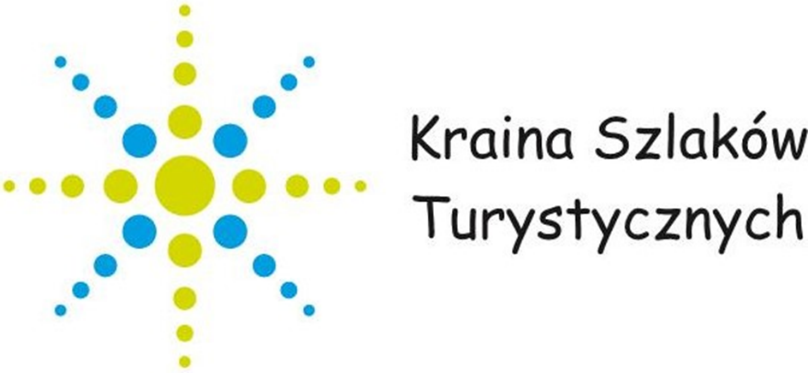 SPIS TREŚCICZĘŚĆ PIERWSZA - INFORMACJE WSTĘPNEZAKRES PROCEDURY1. Zakres Procedury obejmuje czynności związane z przeprowadzaniem naboru wniosków, oceny i wyboru grantobiorców w ramach Europejskiego Funduszu Społecznego Plus Fundusze Europejskie dla Lubuskiego na lata 2021-2027. W ramach realizacji Lokalnej Strategii Rozwoju, LGD wybiera do realizacji, po uprzednim ogłoszeniu naboru wniosków, projekty mające na celu realizację projektu grantowego. Środki na projekty grantowe są zapisane w budżecie LSR, w ramach poszczególnych celów EFS+. 2. Procedura ma charakter przejrzysty, niedyskryminujący, jawny i jest powszechnie dostępna dla Wnioskodawców w formie elektronicznej na stronie internetowej Grantodawcy tj. KST-LGD oraz w formie papierowej w siedzibie KST-LGD w Sulęcinie, ul. Lipowa 20D.3. Procedurę uchwala Zarząd Stowarzyszenia w drodze uchwały, zgodnie z wymogami określonymi dla programów, w ramach których realizowana jest LSR.4.  Procedura będzie na bieżąco poddawana aktualizacjom wynikającym ze zmian przepisów prawa zarówno krajowego jak i Unii Europejskiej. Wersja procedury, dostosowana do nowego brzmienia przepisów prawa, będzie miała zastosowanie do postępowań w zakresie oceny i wyboru projektów wszczętych w terminach składania wniosków, które rozpoczęły swój bieg od dnia wejścia w życie nowych przepisów. 5. W ramach danego naboru wniosków nie może nastąpić zmiana procedury.OKREŚLENIA I SKRÓTY UŻYTE W PROCEDURZE Biuro LGD - Biuro Stowarzyszenia Kraina Szlaków Turystycznych – Lokalna Grupa Działania, ul. Lipowa 20D 69-200 Sulęcin, powiat sulęciński, województwo lubuskie;EFS+ – Europejski Fundusz Społeczny Plus;Grant/dofinansowanie – środki finansowe, które  LGD powierza Grantobiorcy na realizację zadań służących osiągnięciu celu projektu grantowego;Grantobiorca – podmiot, któremu LGD powierza grant. Grantobiorcą nie może być podmiot wykluczony z możliwości otrzymania grantu;IZ – Instytucja Zarządzająca - Zarząd Województwa Lubuskiego; LGD – Stowarzyszenie Kraina Szlaków Turystycznych – Lokalna Grupa Działania podmiot udzielający grantu -  Grantodawca/Operator grantu;LSR – STRATEGIA ROZWOJU LOKALNEGO KIEROWANEGO PRZEZ SPOŁECZNOŚĆ (LSR) dla obszaru Stowarzyszenia Kraina Szlaków Turystycznych – Lokalna Grupa Działania na lata 2023-2027;Ogłoszenie – Ogłoszenie o naborze wniosków, o którym mowa w art. 19 a.  ust. 1 ustawy RLKS;Projekt – projekt opisany we wniosku o powierzenie grantu podlegający ocenie i wyborowi przez Radę LGD; Projekt grantowy - projekt realizowany przez LGD (na podstawie zawartej umowy z Zarządem Województwa Lubuskiego;Projekt objęty grantem – projekt Grantobiorcy realizowany w oparciu o umowę o powierzenie grantu;Rada – Rada KST-LGD – organ decyzyjny;Regulamin naboru wniosków - Regulamin naboru wniosków i zasad realizacji projektu grantowego finansowanego w ramach Europejskiego Funduszu Społecznego Plus Fundusze Europejskie dla Lubuskiego 2021-2027;RLKS – rozwój lokalny kierowany przez społeczność;Rozporządzenie 2021/1060 - rozporządzenie Parlamentu Europejskiego i Rady (UE) 2021/1060 z dnia 24 czerwca 2021 r. ustanawiające wspólne przepisy dotyczące Europejskiego Funduszu Rozwoju Regionalnego, Europejskiego Funduszu Społecznego Plus, Funduszu Spójności, Funduszu na rzecz Sprawiedliwej Transformacji i Europejskiego Funduszu Morskiego, Rybackiego i Akwakultury, a także przepisy finansowe na potrzeby tych funduszy oraz na potrzeby Funduszu Azylu, Migracji i Integracji, Funduszu Bezpieczeństwa Wewnętrznego i Instrumentu Wsparcia Finansowego na rzecz Zarządzania Granicami i Polityki Wizowej (Dz. Urz. UE L 231 z 30.06.2021, z późn. zm.);FEWL – Program Fundusze Europejskie Województwa Lubuskiego na lata 2021-2027;Umowa o powierzenie grantu – umowa zawarta pomiędzy Grantodawcą a Grantobiorcą, określająca prawa i obowiązki każdej ze stron, podczas realizacji projektu objętego grantem;Umowa ramowa – umowa o warunkach i sposobie realizacji LSR, o której mowa w art. 14 ustawy RLKS;Ustawa RLKS – ustawa z dnia 20 lutego 2015 r. o rozwoju lokalnym z udziałem lokalnej społeczności (Dz. U. z 2022 r. poz. 943 z późn. zm.);Ustawa wdrożeniowa – ustawa z dnia 28 kwietnia 2022 r. o zasadach realizacji zadań finansowanych ze środków europejskich w perspektywie finansowej 2021–2027), poz. 1079;WoPG – wniosek o powierzenie grantu, składany przez potencjalnego Grantobiorcę w ramach naboru ogłoszonego przez LGD;WoRG - wniosek o rozliczenia grantu;WoZ - wniosek o zaliczkę;Wnioskodawca – podmiot składający wniosek o powierzenie grantu;WZC - Walne Zebranie Członków KST-LGD;ZW – Zarząd Województwa Lubuskiego - wykonujący zadania w zakresie RLKS wdrażanego ze środków EFS, jako Instytucja Zarządzająca (art. 8 ust.1 Ustawy o zasadach realizacji zadań finansowanych ze środków europejskich w perspektywie finansowej 2021–2027);Wytyczne podstawowe - Wytyczne podstawowe w zakresie pomocy finansowej w ramach Planu Strategicznego dla Wspólnej Polityki Rolnej na lata 2023–2027 MRiRW;32) Wytyczne szczegółowe - w zakresie przyznawania wypłaty i zwrotu pomocy finansowej w ramach Planu Strategicznego dla Wspólnej Polityki Rolnej na lata 2023–2027 dla interwencji I.13.1 LEADER/Rozwój Lokalny Kierowany przez Społeczność (RLKS) – komponent Wdrażanie LSR;34) Rozporządzenie 2021/1057 - rozporządzenia Parlamentu Europejskiego i Rady (UE) nr 2021/1057 z dnia 24 czerwca 2021 r. ustanawiające Europejski Fundusz Społeczny Plus (EFS+) oraz  uchylające rozporządzenie (UE) 1296/2013, zwane dalej „rozporządzeniem EFS+”;35) LKW – Lokalne Kryteria Wyboru.CZĘŚĆ DRUGA – PROCESY ZWIĄZANE Z REALIZACJĄ PROJEKTÓW GRANTOWYCHPROCES PRZEPROWADZENIA NABORU WNIOSKÓWII. PROCES WYBORU I OCENY GRANTOBIORCÓWIII. PROCESY PO ZAKOŃCZENIU WYBORU GRANTOBIORCÓWIV. SPOSÓB ROZLICZANIA GRANTÓWV. PROCEDURY MONITOROWANIA I KONTROLI POWIERZONYCH GRANTÓW  EFS 1.1 PLAN KONTROLI1.2 MONITOROWANIE I KONTROLA ZADAŃMonitoring i kontrola zadań, objętych grantem, w miejscu ich realizacji lub w siedzibie Grantobiorcy jest formą weryfikacji zadań potwierdzającą, że:współfinansowane towary i usługi zostały dostarczone,faktyczny stan realizacji zadania odpowiada informacjom ujętym we wnioskach o powierzenie grantu 1.2.1 KONTROLA ZADAŃ1.2.2  WIZYTA MONITORINGOWA VI. POSTANOWIENIA KOŃCOWEWYKAZ ZAŁĄCZNIKÓWZałącznik Nr 1 –     Wniosek o powierzenie grantu (WoPG) - WZÓRZałącznik Nr 2 –     Szczegółowy opis kryteriów wyboru projektów grantowych realizowanych                               ze środków EFS+Załącznik nr 3 –      Karta weryfikacji formalnej wniosku o powierzenie grantuZałącznik nr 4 - 	     Karta zgodności wniosku z LSRZałącznik Nr 5 –     Karta oceny merytorycznej dla celów f,g,lZałącznik Nr 6  -     Umowa o powierzenie grantu na realizację projektu objętego grantem                                WZÓR Załącznik Nr 7 –     Wniosek o rozliczenia grantu i sprawozdanie końcowe                               (WoRG) – WZÓRZałącznik Nr 7a –   Wniosek o zaliczkę (WoZ) - WZÓRZałącznik Nr 8 -      Ogłoszenie o naborze wniosków – WZÓRZałącznik Nr 9 -      Deklaracja poufności dla pracownika biuraZałącznik Nr 10 –   Oświadczenie w sprawie zgody na doręczanie pism za pomocą środków                               komunikacji elektronicznejZałącznik Nr 11 –   Wzór odwołania od wyniku oceny wnioskuETAPOSOBA ODPOWIEDZIALNACZYNNOŚCIWZORY DOKUMENTÓWZASADY OGŁASZANIA NABORU WNIOSKÓW O POWIERZENIE GRANTUZASADY OGŁASZANIA NABORU WNIOSKÓW O POWIERZENIE GRANTUZASADY OGŁASZANIA NABORU WNIOSKÓW O POWIERZENIE GRANTUZASADY OGŁASZANIA NABORU WNIOSKÓW O POWIERZENIE GRANTUOgłoszenie naboru (WoPG)Zarząd LGD / Biuro LGDPoinformowanie ZW o istotnych elementach planowanego naboru wniosków, w szczególności dotyczących terminu planowanego naboru wniosków, treści Ogłoszenia o naborze wniosków oraz wysokości kwoty alokacji.  Ogłoszenie naboru (WoPG)Biuro LGDNadanie naborowi indywidualnego oznaczenia (numeru naboru).                                                            Opracowanie projektu treści Ogłoszenia o naborze wniosków oraz załączników. Termin składania wniosków, zgodnie Wytycznymi podstawowymi, nie może być krótszy niż 14 dni i dłuższy niż 60 dni, licząc od dnia rozpoczęcia naboru wniosków.Załącznik nr 8 - Ogłoszenie 
o naborze wniosków - WZÓROgłoszenie naboru (WoPG)Zarząd LGD / Biuro LGDLGD zamieszcza Ogłoszenie o naborze wniosków, na swojej stronie internetowej, nie wcześniej niż 30 dni i nie później niż 14 dni przed planowanym terminem rozpoczęcia biegu terminu składania tych wniosków. W miejscu zamieszczenia ogłoszenia LGD podaje datę jego publikacji (w formacie: dd/mm/rrrr).  Co do zasady, nie ma możliwości zmiany treści Ogłoszenia o naborze wniosków, kryteriów wyboru grantobiorców oraz ustalonych w odniesieniu do naboru wymogów po ich zamieszczeniu na stronie internetowej. Jednakże LGD dopuszcza zmianę treści upublicznionego Ogłoszenia w zakresie usunięcia rozbieżności pomiędzy opublikowaną a zatwierdzoną przez ZW treścią (wynikających z przyczyn technicznych powstałych podczas przenoszenia treści z dokumentu tekstowego na format strony internetowej).Konieczne jest archiwizowanie na stronie internetowej LGD wszystkich ogłoszeń naboru wniosków o powierzenie grantów przeprowadzonych w ramach perspektywy 2023-2027 do końca 2034 roku (podgląd treści tych ogłoszeń powinien być możliwy przez każdy podmiot odwiedzający stronę internetową LGD).2. ZASADY PRZEPROWADZANIA NABORU WNIOSKÓW O POWIERZENIE GRANTU2. ZASADY PRZEPROWADZANIA NABORU WNIOSKÓW O POWIERZENIE GRANTU2. ZASADY PRZEPROWADZANIA NABORU WNIOSKÓW O POWIERZENIE GRANTU2. ZASADY PRZEPROWADZANIA NABORU WNIOSKÓW O POWIERZENIE GRANTUZłożenie (WoPG)Biuro LGDPodmiot ubiegający się o powierzenie grantu składa wniosek na formularzu udostępnionym przez LGD wraz z załącznikami bezpośrednio, tj. osobiście albo przez pełnomocnika albo przez osobę uprawnioną do reprezentacji, w terminie i miejscu wskazanym w Ogłoszeniu. Wnioskodawca zobligowany jest dostarczyć wniosek w dwóch egzemplarzach (oryginał i kopia). Kopia po potwierdzeniu złożenia, zwracana jest Wnioskodawcy. Miejscem składania wniosków o powierzenie grantów jest Biuro KST-LGD, ul. Lipowa 20D, 69-200 Sulęcin.UWAGA: Obligatoryjnie wymaga się załączenie wersji elektronicznej wniosku tożsamej ze złożoną wersją papierową.Jeśli wniosek zostanie złożony za pośrednictwem poczty lub firmy kurierskiej, nie będzie rozpatrywany. Przyjęcie WoPGBiuro LGDPrzyjęcie wniosku w miejscu i terminie wskazanym w Ogłoszeniu o naborze wniosków wraz z załącznikami. Nadanie wnioskowi indywidualnego oznaczenia (znak sprawy). Numer ten zostaje odzwierciedlony w rejestrze prowadzonym przez LGD. Potwierdzenie złożenia wniosku: Wniosek opieczętowuje się na pierwszej stronie, tytułem potwierdzenia jego wpływu, przy czym potwierdzenie powinno zawierać następujące dane: a. data i godzina złożenia wniosku, b. numer wniosku odnotowany w rejestrze LGD (znak sprawy), c. liczba załączników, złożonych wraz z wnioskiem, d. podpis pracownika LGD, e. pieczęć LGD. Wycofanie WoPGWnioskodawcaWnioskodawca  składający wniosek o powierzenie grantu, może wycofać złożony wniosek na każdym etapie jego składania i oceny poprzez pisemne zawiadomienie LGD o wycofaniu wniosku w całości (nie ma możliwości wycofania wniosku w części). WoPG  skutecznie wycofany nie wywołuje żadnych skutków prawnych i nie podlega ocenie. Przez skuteczne wycofanie rozumiane jest pisemne złożenie zawiadomienia LGD o wycofaniu wniosku o powierzenie grantu. LGD zachowuje kopie wycofanego wniosku o powierzenie  grantu wraz z zawiadomieniem o jego wycofaniu. Zwrot dokumentów Wnioskodawcy może nastąpić bezpośrednio bądź korespondencyjnie – na prośbę wnioskodawcy. Fakt wycofania wniosku jest odnotowany 
w Rejestrze wniosków o powierzenie grantów przez adnotację z datą i podpisem pracownika LGD przyjmującego zawiadomienie o wycofaniu wniosku.Wnioskodawca, który wycofał wniosek, może ponownie złożyć wniosek w ramach tego samego naboru, o ile nie dobiegł końca termin tego naboru wniosków.ETAPOSOBA ODPOWIEDZIALNA/ORGANCZYNNOŚCIWZORY DOKUMENTÓW/Dokumenty źródłoweWERYFIKACJA FORMALNA WNIOSKU O POWIERZENIE GRANTU(nie stanowi oceny projektu należącej do wyłącznej kompetencji Rady LGD)WERYFIKACJA FORMALNA WNIOSKU O POWIERZENIE GRANTU(nie stanowi oceny projektu należącej do wyłącznej kompetencji Rady LGD)WERYFIKACJA FORMALNA WNIOSKU O POWIERZENIE GRANTU(nie stanowi oceny projektu należącej do wyłącznej kompetencji Rady LGD)WERYFIKACJA FORMALNA WNIOSKU O POWIERZENIE GRANTU(nie stanowi oceny projektu należącej do wyłącznej kompetencji Rady LGD)Weryfikacja formalnaBiuro LGDPo zakończeniu naboru wniosków pracownicy biura LGD dokonują weryfikacji formalnej wniosku o powierzenie grantu, podczas której sprawdzona zostanie poprawność WoPG pod kątem spełnienia wymagań określonych w ogłoszeniu naboru wniosków oraz wymagań formalnej poprawności wniosku. Załącznik nr 9 - Deklaracja poufności dla pracownika biuraZałącznik nr 3 - Karta weryfikacji formalnej wniosku o powierzenie grantuZałącznik nr 10 - Oświadczeniew sprawie zgody na doręczanie pism za pomocą środków komunikacji elektronicznejWezwaniedo korekt/ uzupełnieniaBiuro LGDW przypadku braków lub uchybień stwierdzonych na etapie weryfikacji formalnej wniosku przez pracowników biura LGD, Wnioskodawca zostaje wezwany do złożenia pisemnych uzupełnień lub wyjaśnień w terminie 5 dni roboczych od dnia przesłania przez LGD informacji drogą elektroniczną na adres wskazany we wniosku o powierzenie grantu w trybie potwierdzenia odbioru. Zgodnie z zał. nr 3 do niniejszej Procedury poprawie/uzupełnieniu podlegają kryteria nr: 6, 7, 9, 11, 12.  Wnioskodawca składa uzupełnienia lub wyjaśnienia w formie pisma i poprawionych dokumentów (w tym wniosku) - osobiście w biurze LGD. Niezłożenie uzupełnień lub wyjaśnień w wyznaczonym terminie skutkuje weryfikacją wniosku zgodnie z jego pierwotnym brzmieniem.Niespełnienie  któregokolwiek kryterium weryfikacji formalnej, oznacza odrzucenie wniosku. 
Od wyniku weryfikacji formalnej nie przysługuje odwołanie. Wnioskodawca składając wniosek o powierzenie grantu jednocześnie składa oświadczenie 
o komunikacji elektronicznej, gdzie wskazuje adres e-mail i zobowiązuje się do systematycznego odbierania wiadomości związanych z naborem. Wnioski zweryfikowane formalnie pozytywnie przekazywane są do oceny Rady.Załącznik nr 9 - Deklaracja poufności dla pracownika biuraZałącznik nr 3 - Karta weryfikacji formalnej wniosku o powierzenie grantuZałącznik nr 10 - Oświadczeniew sprawie zgody na doręczanie pism za pomocą środków komunikacji elektronicznejETAPOSOBA ODPOWIEDZIALNA/ORGANCZYNNOŚCIWZORY DOKUMENTÓW/Dokumenty źródłoweZASADY ZWOŁYWANIA POSIEDZEŃ RADY(po zakończeniu naboru wniosków, ale nie później niż 60 dni od dnia następującego po ostatnim dniu terminu naboru - dokonanie oceny złożonych wniosków)ZASADY ZWOŁYWANIA POSIEDZEŃ RADY(po zakończeniu naboru wniosków, ale nie później niż 60 dni od dnia następującego po ostatnim dniu terminu naboru - dokonanie oceny złożonych wniosków)ZASADY ZWOŁYWANIA POSIEDZEŃ RADY(po zakończeniu naboru wniosków, ale nie później niż 60 dni od dnia następującego po ostatnim dniu terminu naboru - dokonanie oceny złożonych wniosków)ZASADY ZWOŁYWANIA POSIEDZEŃ RADY(po zakończeniu naboru wniosków, ale nie później niż 60 dni od dnia następującego po ostatnim dniu terminu naboru - dokonanie oceny złożonych wniosków)Informacjao posiedzeniu Rady zgodnie z Regulaminem RadyPrzewodniczący Rady / Zarząd LGD / Biuro LGD Ustalenie terminu i miejsca oraz porządku posiedzenia Rady następuje zgodnie z Regulaminem Rady.  Informacja o posiedzeniu Rady jest podawana do publicznej wiadomości na stronie internetowej LGD oraz do członków Rady zgodnie z trybem i terminami wskazanymi w Regulaminie Rady.Regulamin Rady LGDInformacjao posiedzeniu Rady zgodnie z Regulaminem RadyBiuro LGDPrzygotowanie zawiadomień o posiedzeniu Rady wraz z informacją dotyczącą możliwości zapoznania się z materiałami i dokumentami związanymi z porządkiem posiedzenia, w tym z wnioskami, które będą rozpatrywane podczas posiedzenia. Regulamin Rady LGDInformacjao posiedzeniu Rady zgodnie z Regulaminem RadyBiuro LGDCzłonkowie Rady LGD zostają powiadomieni pisemnie lub w każdy inny skuteczny sposób o miejscu, terminie i porządku posiedzenia Rady LGD zgodnie z zapisami  Regulaminu Rady .Regulamin Rady LGDPrzygotowanie posiedzenia Rady  
i obsługa techniczna posiedzeniaBiuro LGDUdostępnianie dokumentów Radzie. Najpóźniej 7 dni kalendarzowych przed terminem posiedzenia, dokumenty i materiały związane z porządkiem posiedzenia, w tym oryginały wniosków o powierzenie grantu, udostępniane są członkom Rady w Biurze LGD oraz/ lub za pośrednictwem platformy internetowej/online.Regulamin Rady LGDPrzygotowanie posiedzenia Rady  
i obsługa techniczna posiedzeniaBiuro LGD / Rada Obsługę techniczną posiedzenia zapewnia biuro LGD, które przed posiedzeniem Rady przygotowuje kompletną dokumentację niezbędną do oceny i wyboru przez członków Rady.Protokół z posiedzenia Rady sporządza pracownik Biura LGD, a zatwierdza prowadzący posiedzenie Przewodniczący lub Wiceprzewodniczący Rady. Nad przebiegiem posiedzenia czuwa pracownik Biura.Regulamin Rady LGDPROCES PRZEPROWADZANIA OCENY I WYBORU GRANTOBIORCÓW PRZEZ RADĘ(po zakończeniu naboru wniosków, ale nie później niż 60 dni od dnia następującego po ostatnim dniu terminu naboru)PROCES PRZEPROWADZANIA OCENY I WYBORU GRANTOBIORCÓW PRZEZ RADĘ(po zakończeniu naboru wniosków, ale nie później niż 60 dni od dnia następującego po ostatnim dniu terminu naboru)PROCES PRZEPROWADZANIA OCENY I WYBORU GRANTOBIORCÓW PRZEZ RADĘ(po zakończeniu naboru wniosków, ale nie później niż 60 dni od dnia następującego po ostatnim dniu terminu naboru)PROCES PRZEPROWADZANIA OCENY I WYBORU GRANTOBIORCÓW PRZEZ RADĘ(po zakończeniu naboru wniosków, ale nie później niż 60 dni od dnia następującego po ostatnim dniu terminu naboru)Ocena zgodności projektów objętych grantem z  LSR i Lokalnymi Kryteriami Wyboru Członkowie RadyPodpisanie listy obecności na posiedzeniu Rady z podziałem na sektory.Ocena zgodności projektów objętych grantem z  LSR i Lokalnymi Kryteriami Wyboru Przewodniczący RadyOtwarcie posiedzenia, przedstawienie porządku obrad, sprawdzenia quorum obrad. Stwierdzenie prawomocności obrad. 
W przypadku braku quorum oraz/lub odpowiednich proporcji sektorów/grup interesów, zgodnie z przepisami prawa dot. LGD, Przewodniczący Rady zamyka obrady i wyznacza ich nowy termin. Załącznik nr 3 do Regulaminu Rady - Deklaracja poufności i bezstronności Członka RadyZałącznik nr  4 do Regulaminu Rady -  Formularz rejestru interesów Członków Rady LGDOcena zgodności projektów objętych grantem z  LSR i Lokalnymi Kryteriami Wyboru Członkowie Rady/Pracownik biura LGDPrzed przystąpieniem do oceny i wyboru operacji złożonych w ramach danego naboru, każdy Członek Rady podpisuje Deklarację poufności i bezstronności zawierającą informację o ewentualnych wyłączeniach z oceny oraz oświadczenie, że Członek Rady zapoznał się z obowiązującymi przepisami prawnymi oraz dokumentami, które służą dokonaniu rzetelnej oceny wniosków. Załącznik nr 3 do Regulaminu Rady - Deklaracja poufności i bezstronności Członka RadyZałącznik nr  4 do Regulaminu Rady -  Formularz rejestru interesów Członków Rady LGDOcena zgodności projektów objętych grantem z  LSR i Lokalnymi Kryteriami Wyboru Przewodniczący RadyGłosowanie w sprawie wyłączenia Członka Rady z oceny.W przypadku, gdy po zapoznaniu się z Rejestrem powiązań i interesów, występują dalsze wątpliwości co do bezstronności Członka Rady w odniesieniu do danego wniosku, Przewodniczący Rady przeprowadza głosowanie w sprawie wykluczenia Członka z oceny danego wniosku. Decyzję Rady odnotowuje się w protokole z posiedzenia oraz Rejestrze powiązań i interesów.Załącznik nr 3 do Regulaminu Rady - Deklaracja poufności i bezstronności Członka RadyZałącznik nr  4 do Regulaminu Rady -  Formularz rejestru interesów Członków Rady LGDOcena zgodności projektów objętych grantem z  LSR i Lokalnymi Kryteriami Wyboru Przewodniczący RadySprawdzanie zachowania parytetów zgodnie z zapisami zawartymi w rozporządzeniu 2021/1060 zgodnie z art. 31 ust 2 lit. b oraz art. 33 ust. 3 lit., tak żeby żadna pojedyncza grupa interesu nie kontrolowała procesu podejmowania decyzji.Załącznik nr 3 do Regulaminu Rady - Deklaracja poufności i bezstronności Członka RadyZałącznik nr  4 do Regulaminu Rady -  Formularz rejestru interesów Członków Rady LGDOcena zgodności projektów objętych grantem z  LSR i Lokalnymi Kryteriami Wyboru Członkowie Rady / Przewodniczący Rady / Biuro LGDCzłonkowie Rady LGD  w oparciu o złożony wniosek oraz Kartę weryfikacji formalnej wniosku wypełnioną przez pracownika biura LGD, dokonują oceny  wniosków, w tym oceny zgodności projektu objętego grantem z LSR.  Ocena wniosków przez Członków Rady dokonywana jest na podstawie Karty zgodności wniosku z LSR (zgodność z LSR) i Karty oceny merytorycznej (zgodność z Lokalnymi Kryteriami Wyboru). Przewodniczący Rady mając na uwadze zachowanie odpowiednich parytetów i wykluczenia dzieli Radę na  Zespoły ds. oceny wniosków (min. 3 osobowe). Każdy Zespół otrzymuje do oceny przypisane wnioski. Każdy Członek Rady ocenia wyłącznie wnioski mu przydzielone. Przewodniczący Rady wskazuje osobę, która w danym zespole oceniającym, będzie pełniła rolę Sekretarza. Osoba ta będzie kierował pracą Zespołu oraz będzie posiadała głos decydujący w sprawach spornych. Wniosek pod kątem zgodności z LSR jest oceniany wspólnie przez Członków Zespołu (wspólnie zostaje uzupełniona 1 karta oceny wniosku). Natomiast wnioski pod kątem oceny merytorycznej, ich zgodności z LKW są oceniane indywidualnie na formularzach kart ocen przez poszczególnych Członków Rady. LGD wybiera do realizacji wnioski o udzielenie grantu spośród wniosków, które:
a)  zostały złożone w terminie, miejscu oraz formie, o których mowa w ogłoszenie o naborze wniosków o powierzenie grantu,b)  spełniają warunki określone w Regulaminie naboru i jego załącznikach.W przypadku, gdy wniosek zawiera braki lub oczywiste omyłki, zostaje skierowany do uzupełnienia lub poprawienia, co zostaje odnotowane w Karcie zgodności z LSR. Usunięcie braków lub poprawienie oczywistych omyłek nie może prowadzić do istotnej modyfikacji wniosku. Przewiduje się możliwość jednokrotnego wezwania do uzupełnień, zgodnie z uwagami Rady.Jeżeli w trakcie oceny wniosku o powierzenie grantu, jest konieczne uzyskanie wyjaśnień lub dokumentów niezbędnych do oceny i wyboru  ww. wniosku, lub ustalenia kwoty wsparcia na realizację projektu grantowego, LGD wzywa wnioskodawcę do złożenia tych wyjaśnień lub dokumentów (zgodnie z art. 21 ustawy RLKS).Biuro LGD przekazuje pisemnie, za pośrednictwem poczty elektronicznej na wskazany we wniosku adres e-mail Wnioskodawcy, wezwanie do wprowadzenia do wniosku o powierzenie grantu poprawek lub uzupełnień, w terminie nie dłuższym niż 5 dni kalendarzowych od dnia wysłania wiadomości e-mail. W wezwaniu zostaje opisany zakres uzupełnień i korekt.Jeśli Wnioskodawca nie dokona stosownych uzupełnień/korekt i wynik weryfikacji uzupełnień będzie negatywny, wniosek zostaje odrzucony, bez możliwości odwołania lub wniesienia dodatkowych uzupełnień/korekt. Wynik weryfikacji zostaje odnotowany w ww. dokumentach.Na podstawie wyników oceny wniosków pod kątem zgodności z LSR, wnioski zostają umieszczone na Liście operacji zgodnych z LSR, operacje niezgodne zostają wpisana na Listę operacji niezgodnych z LSR.Listy powinny zawierać co najmniej: indywidualne oznaczenie sprawy nadane każdemu wnioskowi przez LGD, wpisane na wniosku w odpowiednim polu,nazwę podmiotu ubiegającego się o powierzenie grantu,tytuł projektu określony we WoPG,wynik w ramach oceny zgodności z LSR,kwotę grantu wnioskowaną przez podmiot ubiegający się o powierzenie grantu.Listy zostają przyjęte Uchwałą Rady.Po dokonaniu oceny zgodności projektu objętego grantem z LSR, następuje ocena wniosków o powierzenie grantu według Lokalnych Kryteriów Wyboru (tylko w odniesieniu do wniosków zgodnych z LSR). Każdemu wnioskowi o powierzenie grantu przyznaje się odpowiednią liczbę punktów, zgodnie z Lokalnymi Kryteriami Wyboru. Dokonanie oceny na Karcie oceny merytorycznej Wniosku o powierzenie grantu wg LKW Członek Rady potwierdza własnoręcznym podpisem.Sprawdzenie poprawności wypełnienia Kart oceny merytorycznej, wyliczenie średniej z głosowań oraz badanie spełnienia wymaganego minimum punktowego dla każdego projektu, dokonywane jest przez Biuro LGD.Wyniki oceny wniosków o powierzenie grantu według LKW uzyskuje się w taki sposób, że sumuje się oceny punktowe wyrażone na kartach stanowiących głosy oddane ważnie w pozycji „SUMA PUNKTÓW” i dzieli przez liczbę ważnie oddanych głosów (średnia arytmetyczna, zaokrąglona do 2 miejsc po przecinku „w górę” lub „w dół” zgodnie z matematyczną zasadą zaokrągleń). Po zakończeniu ocen przez poszczególne Zespoły ds. oceny wniosków sporządzana jest:Lista rankingowa projektów o powierzenie grantów.Lista powinna zawierać co najmniej: indywidualne oznaczenie sprawy nadane każdemu wnioskowi przez LGD, wpisane na wniosku w odpowiednim polu,nazwę podmiotu ubiegającego się o powierzenie grantu,tytuł projektu określony we WoPG,wynik w ramach oceny merytorycznej (przyznane punkty),kwotę grantu wnioskowaną przez podmiot ubiegający się o powierzenie grantu.Załącznik nr 4 – do niniejszej Procedury- Karty zgodności wniosku z LSRZałącznik nr  5 do niniejszej Procedury  Karta oceny merytorycznej Ocena zgodności projektów objętych grantem z  LSR i Lokalnymi Kryteriami Wyboru Członkowie Rady / Przewodniczący Rady / Biuro LGDCzłonkowie Rady LGD  w oparciu o złożony wniosek oraz Kartę weryfikacji formalnej wniosku wypełnioną przez pracownika biura LGD, dokonują oceny  wniosków, w tym oceny zgodności projektu objętego grantem z LSR.  Ocena wniosków przez Członków Rady dokonywana jest na podstawie Karty zgodności wniosku z LSR (zgodność z LSR) i Karty oceny merytorycznej (zgodność z Lokalnymi Kryteriami Wyboru). Przewodniczący Rady mając na uwadze zachowanie odpowiednich parytetów i wykluczenia dzieli Radę na  Zespoły ds. oceny wniosków (min. 3 osobowe). Każdy Zespół otrzymuje do oceny przypisane wnioski. Każdy Członek Rady ocenia wyłącznie wnioski mu przydzielone. Przewodniczący Rady wskazuje osobę, która w danym zespole oceniającym, będzie pełniła rolę Sekretarza. Osoba ta będzie kierował pracą Zespołu oraz będzie posiadała głos decydujący w sprawach spornych. Wniosek pod kątem zgodności z LSR jest oceniany wspólnie przez Członków Zespołu (wspólnie zostaje uzupełniona 1 karta oceny wniosku). Natomiast wnioski pod kątem oceny merytorycznej, ich zgodności z LKW są oceniane indywidualnie na formularzach kart ocen przez poszczególnych Członków Rady. LGD wybiera do realizacji wnioski o udzielenie grantu spośród wniosków, które:
a)  zostały złożone w terminie, miejscu oraz formie, o których mowa w ogłoszenie o naborze wniosków o powierzenie grantu,b)  spełniają warunki określone w Regulaminie naboru i jego załącznikach.W przypadku, gdy wniosek zawiera braki lub oczywiste omyłki, zostaje skierowany do uzupełnienia lub poprawienia, co zostaje odnotowane w Karcie zgodności z LSR. Usunięcie braków lub poprawienie oczywistych omyłek nie może prowadzić do istotnej modyfikacji wniosku. Przewiduje się możliwość jednokrotnego wezwania do uzupełnień, zgodnie z uwagami Rady.Jeżeli w trakcie oceny wniosku o powierzenie grantu, jest konieczne uzyskanie wyjaśnień lub dokumentów niezbędnych do oceny i wyboru  ww. wniosku, lub ustalenia kwoty wsparcia na realizację projektu grantowego, LGD wzywa wnioskodawcę do złożenia tych wyjaśnień lub dokumentów (zgodnie z art. 21 ustawy RLKS).Biuro LGD przekazuje pisemnie, za pośrednictwem poczty elektronicznej na wskazany we wniosku adres e-mail Wnioskodawcy, wezwanie do wprowadzenia do wniosku o powierzenie grantu poprawek lub uzupełnień, w terminie nie dłuższym niż 5 dni kalendarzowych od dnia wysłania wiadomości e-mail. W wezwaniu zostaje opisany zakres uzupełnień i korekt.Jeśli Wnioskodawca nie dokona stosownych uzupełnień/korekt i wynik weryfikacji uzupełnień będzie negatywny, wniosek zostaje odrzucony, bez możliwości odwołania lub wniesienia dodatkowych uzupełnień/korekt. Wynik weryfikacji zostaje odnotowany w ww. dokumentach.Na podstawie wyników oceny wniosków pod kątem zgodności z LSR, wnioski zostają umieszczone na Liście operacji zgodnych z LSR, operacje niezgodne zostają wpisana na Listę operacji niezgodnych z LSR.Listy powinny zawierać co najmniej: indywidualne oznaczenie sprawy nadane każdemu wnioskowi przez LGD, wpisane na wniosku w odpowiednim polu,nazwę podmiotu ubiegającego się o powierzenie grantu,tytuł projektu określony we WoPG,wynik w ramach oceny zgodności z LSR,kwotę grantu wnioskowaną przez podmiot ubiegający się o powierzenie grantu.Listy zostają przyjęte Uchwałą Rady.Po dokonaniu oceny zgodności projektu objętego grantem z LSR, następuje ocena wniosków o powierzenie grantu według Lokalnych Kryteriów Wyboru (tylko w odniesieniu do wniosków zgodnych z LSR). Każdemu wnioskowi o powierzenie grantu przyznaje się odpowiednią liczbę punktów, zgodnie z Lokalnymi Kryteriami Wyboru. Dokonanie oceny na Karcie oceny merytorycznej Wniosku o powierzenie grantu wg LKW Członek Rady potwierdza własnoręcznym podpisem.Sprawdzenie poprawności wypełnienia Kart oceny merytorycznej, wyliczenie średniej z głosowań oraz badanie spełnienia wymaganego minimum punktowego dla każdego projektu, dokonywane jest przez Biuro LGD.Wyniki oceny wniosków o powierzenie grantu według LKW uzyskuje się w taki sposób, że sumuje się oceny punktowe wyrażone na kartach stanowiących głosy oddane ważnie w pozycji „SUMA PUNKTÓW” i dzieli przez liczbę ważnie oddanych głosów (średnia arytmetyczna, zaokrąglona do 2 miejsc po przecinku „w górę” lub „w dół” zgodnie z matematyczną zasadą zaokrągleń). Po zakończeniu ocen przez poszczególne Zespoły ds. oceny wniosków sporządzana jest:Lista rankingowa projektów o powierzenie grantów.Lista powinna zawierać co najmniej: indywidualne oznaczenie sprawy nadane każdemu wnioskowi przez LGD, wpisane na wniosku w odpowiednim polu,nazwę podmiotu ubiegającego się o powierzenie grantu,tytuł projektu określony we WoPG,wynik w ramach oceny merytorycznej (przyznane punkty),kwotę grantu wnioskowaną przez podmiot ubiegający się o powierzenie grantu.Załącznik nr 4 – do niniejszej Procedury- Karty zgodności wniosku z LSRZałącznik nr  5 do niniejszej Procedury  Karta oceny merytorycznej Ocena zgodności projektów objętych grantem z  LSR i Lokalnymi Kryteriami Wyboru Członkowie Rady / Przewodniczący Rady / Biuro LGDCzłonkowie Rady LGD  w oparciu o złożony wniosek oraz Kartę weryfikacji formalnej wniosku wypełnioną przez pracownika biura LGD, dokonują oceny  wniosków, w tym oceny zgodności projektu objętego grantem z LSR.  Ocena wniosków przez Członków Rady dokonywana jest na podstawie Karty zgodności wniosku z LSR (zgodność z LSR) i Karty oceny merytorycznej (zgodność z Lokalnymi Kryteriami Wyboru). Przewodniczący Rady mając na uwadze zachowanie odpowiednich parytetów i wykluczenia dzieli Radę na  Zespoły ds. oceny wniosków (min. 3 osobowe). Każdy Zespół otrzymuje do oceny przypisane wnioski. Każdy Członek Rady ocenia wyłącznie wnioski mu przydzielone. Przewodniczący Rady wskazuje osobę, która w danym zespole oceniającym, będzie pełniła rolę Sekretarza. Osoba ta będzie kierował pracą Zespołu oraz będzie posiadała głos decydujący w sprawach spornych. Wniosek pod kątem zgodności z LSR jest oceniany wspólnie przez Członków Zespołu (wspólnie zostaje uzupełniona 1 karta oceny wniosku). Natomiast wnioski pod kątem oceny merytorycznej, ich zgodności z LKW są oceniane indywidualnie na formularzach kart ocen przez poszczególnych Członków Rady. LGD wybiera do realizacji wnioski o udzielenie grantu spośród wniosków, które:
a)  zostały złożone w terminie, miejscu oraz formie, o których mowa w ogłoszenie o naborze wniosków o powierzenie grantu,b)  spełniają warunki określone w Regulaminie naboru i jego załącznikach.W przypadku, gdy wniosek zawiera braki lub oczywiste omyłki, zostaje skierowany do uzupełnienia lub poprawienia, co zostaje odnotowane w Karcie zgodności z LSR. Usunięcie braków lub poprawienie oczywistych omyłek nie może prowadzić do istotnej modyfikacji wniosku. Przewiduje się możliwość jednokrotnego wezwania do uzupełnień, zgodnie z uwagami Rady.Jeżeli w trakcie oceny wniosku o powierzenie grantu, jest konieczne uzyskanie wyjaśnień lub dokumentów niezbędnych do oceny i wyboru  ww. wniosku, lub ustalenia kwoty wsparcia na realizację projektu grantowego, LGD wzywa wnioskodawcę do złożenia tych wyjaśnień lub dokumentów (zgodnie z art. 21 ustawy RLKS).Biuro LGD przekazuje pisemnie, za pośrednictwem poczty elektronicznej na wskazany we wniosku adres e-mail Wnioskodawcy, wezwanie do wprowadzenia do wniosku o powierzenie grantu poprawek lub uzupełnień, w terminie nie dłuższym niż 5 dni kalendarzowych od dnia wysłania wiadomości e-mail. W wezwaniu zostaje opisany zakres uzupełnień i korekt.Jeśli Wnioskodawca nie dokona stosownych uzupełnień/korekt i wynik weryfikacji uzupełnień będzie negatywny, wniosek zostaje odrzucony, bez możliwości odwołania lub wniesienia dodatkowych uzupełnień/korekt. Wynik weryfikacji zostaje odnotowany w ww. dokumentach.Na podstawie wyników oceny wniosków pod kątem zgodności z LSR, wnioski zostają umieszczone na Liście operacji zgodnych z LSR, operacje niezgodne zostają wpisana na Listę operacji niezgodnych z LSR.Listy powinny zawierać co najmniej: indywidualne oznaczenie sprawy nadane każdemu wnioskowi przez LGD, wpisane na wniosku w odpowiednim polu,nazwę podmiotu ubiegającego się o powierzenie grantu,tytuł projektu określony we WoPG,wynik w ramach oceny zgodności z LSR,kwotę grantu wnioskowaną przez podmiot ubiegający się o powierzenie grantu.Listy zostają przyjęte Uchwałą Rady.Po dokonaniu oceny zgodności projektu objętego grantem z LSR, następuje ocena wniosków o powierzenie grantu według Lokalnych Kryteriów Wyboru (tylko w odniesieniu do wniosków zgodnych z LSR). Każdemu wnioskowi o powierzenie grantu przyznaje się odpowiednią liczbę punktów, zgodnie z Lokalnymi Kryteriami Wyboru. Dokonanie oceny na Karcie oceny merytorycznej Wniosku o powierzenie grantu wg LKW Członek Rady potwierdza własnoręcznym podpisem.Sprawdzenie poprawności wypełnienia Kart oceny merytorycznej, wyliczenie średniej z głosowań oraz badanie spełnienia wymaganego minimum punktowego dla każdego projektu, dokonywane jest przez Biuro LGD.Wyniki oceny wniosków o powierzenie grantu według LKW uzyskuje się w taki sposób, że sumuje się oceny punktowe wyrażone na kartach stanowiących głosy oddane ważnie w pozycji „SUMA PUNKTÓW” i dzieli przez liczbę ważnie oddanych głosów (średnia arytmetyczna, zaokrąglona do 2 miejsc po przecinku „w górę” lub „w dół” zgodnie z matematyczną zasadą zaokrągleń). Po zakończeniu ocen przez poszczególne Zespoły ds. oceny wniosków sporządzana jest:Lista rankingowa projektów o powierzenie grantów.Lista powinna zawierać co najmniej: indywidualne oznaczenie sprawy nadane każdemu wnioskowi przez LGD, wpisane na wniosku w odpowiednim polu,nazwę podmiotu ubiegającego się o powierzenie grantu,tytuł projektu określony we WoPG,wynik w ramach oceny merytorycznej (przyznane punkty),kwotę grantu wnioskowaną przez podmiot ubiegający się o powierzenie grantu.Załącznik nr 4 – do niniejszej Procedury- Karty zgodności wniosku z LSRZałącznik nr  5 do niniejszej Procedury  Karta oceny merytorycznej SPOSÓB SZACOWANIA WIELKOŚCI GRANTÓW(po dokonaniu oceny zgodności z LSR i Lokalnymi Kryteriami Wyboru, dla projektów spełniających minimum punktowe)SPOSÓB SZACOWANIA WIELKOŚCI GRANTÓW(po dokonaniu oceny zgodności z LSR i Lokalnymi Kryteriami Wyboru, dla projektów spełniających minimum punktowe)SPOSÓB SZACOWANIA WIELKOŚCI GRANTÓW(po dokonaniu oceny zgodności z LSR i Lokalnymi Kryteriami Wyboru, dla projektów spełniających minimum punktowe)SPOSÓB SZACOWANIA WIELKOŚCI GRANTÓW(po dokonaniu oceny zgodności z LSR i Lokalnymi Kryteriami Wyboru, dla projektów spełniających minimum punktowe)Szacowanie wielkości grantówCzłonkowie RadyDla poszczególnych wniosków, które uzyskały wymaganą minimalną liczbę punktów w wyniku oceny według Lokalnych Kryteriów Wyboru, Zespoły ds. oceny wniosków dokonują ustalania kwoty wsparcia.Ustalenie kwoty grantów w odniesieniu do wniosków o powierzenie grantów spełniających minimum punktowe odbywa się na posiedzeniu Rady w oparciu o dane zawarte we WoPG – szczegółowy budżet. Ustalenie  wartości grantu dokonywane jest przez Zespoły ds. oceny wniosków poprzez:1. Zatwierdzenie kwoty kosztów kwalifikowanych, uzasadnionych i racjonalnych zweryfikowanych przez Członków Rady. W przypadku stwierdzenia niekwalifikowalności lub nieracjonalności danego kosztu kwota pomocy ulega odpowiedniemu zmniejszeniu przy zachowaniu poziomu dofinansowania określonego w ogłoszeniu lub wskazanego przez Wnioskodawcę (jeśli wykazał wkład własny);2. Wydatki mają służyć wyłącznie realizacji celu określonego w Regulaminie naboru wniosków, zgodnego z Programem Regionalnym Fundusze Europejskie dla Lubuskiego 2021-2027.3. Wydatki poniesione w ramach Grantu są uznane za kwalifikowalne, jeśli: dotyczą  realizacji celu i są zgodne z wytycznymi kawalifikowalności wydatków;4. Określenie stosunku planowanych kosztów do ilości uczestników projektu objętego grantem zgodnie z limitami na uczestnika określonymi w ogłoszeniu;5. Zastosowanie wskazanej w LSR intensywności pomocy określonej w ramach projektu objętego grantem. 6. Zastosowanie maksymalnej wielkości grantu dla danego typu projektu.Jeśli kwota pomocy wyliczona w oparciu o zweryfikowane koszty będzie przekraczać maksymalną wielkości grantu dla danego typu projektu określoną w ogłoszeniu, Rada dokonuje odpowiedniego zmniejszenia kwoty pomocy.Stosownego wyliczenia, tj. korekty kosztów ujętych we wniosku o powierzenie grantu, dokonują pracownicy Biura zgodnie z ustaleniami na posiedzeniu Rady. Skorygowaną kwotę wsparcia Członkowie Rady zatwierdzają poprzez głosownie za pomocą podniesienia ręki.Wynik ustalenia kwoty wsparcia (grantu) odnotowuje się w protokole z posiedzenia (głosowanie przez podniesienie ręki).UWAGA: Kwota wsparcia określona zostaje jako wartość „do … zł”.W sytuacji obniżenia kwoty grantu przez Radę, konieczne jest, przed podpisaniem Umowy o powierzenie grantu, dostosowanie przez Wnioskodawcę budżetu projektu do poziomu wynikającego z ustalonej przez Radę kwoty wsparcia. Cel/e projektu oraz wskaźniki i poziom ich realizacji pozostają bez zmian. Dostosowanie budżetu do kwoty wsparcia ustalonej przez Radę odbywa się po złożeniu przez Wnioskodawcę w formie pisemnej, zgody na realizację projektu objętego grantem pomimo obniżonej kwoty wsparcia.Członkowie RadyPodjęcie oddzielnych uchwał o wyborze grantobiorców oraz sporządzenie listy projektów objętych grantami wybranych do dofinansowania.Uchwała powinna zawierać co najmniej:1. indywidualne oznaczenie sprawy nadane przez LGD każdemu wnioskowi o dofinansowanie (wpisane na wniosku w odpowiednim polu); 2. nazwę podmiotu ubiegającego się o dofinansowanie;3. tytuł projektu określony we WoPG;4. wynik w ramach oceny zgodności z LSR;5. liczbę otrzymanych punktów w ramach oceny w zakresie spełniania przez projekt Lokalnych Kryteriów Wyboru; 6. wnioskowaną kwotę dofinansowania; 7. ustaloną przez LGD kwotę dofinansowania;8. wynik wyboru (wniosek wybrany do dofinansowania/wniosek nie wybrany do dofinansowania).Po zakończeniu oceny wniosków złożonych w ramach naboru oraz ustaleniu kwot grantów przez Zespoły ds. oceny wniosków, Rada podejmuje uchwały w sprawie dokonania wyboru grantobiorców do dofinansowania. W głosowaniu bierze udział Rada, z wyłączeniem Członków wykluczonych i z zachowaniem parytetów.   W oparciu o przyjęte przez Radę uchwały w sprawie dokonania wyboru grantobiorców, tworzona jest :Lista projektów objętych grantami wybranych do dofinansowania.  Ustalenie listy projektów objętych grantami wybranych do dofinansowania/nie wybranych do dofinansowania, odbywa się na podstawie przyznanej podczas oceny wniosku ilości punktów. W przypadku równej ilości uzyskanych punktów o miejscu projektu na listach decyduje tzw. kryterium rozstrzygające.DEFINICJA KRYTERIUM: w przypadku dwóch lub większej liczby wniosków o równej ogólnej liczbie punktów, wyższe miejsce na liście rankingowej otrzymuje ten z nich, który otrzymał większą liczbę punktów w kryterium 4: Doświadczenie grantobiorcy 
w realizacji projektów. Uzasadnienie: Kryterium jest weryfikowane przez Przewodniczącego rady na podstawie opisu we wniosku oraz złożonej dokumentacji w trakcie naboru. To rozwiązanie daje większą gwarancję na sprawną realizację operacji.W przypadku dalszych trudności w ustaleniu miejsca na liście wniosków wybranych decydować będzie data i godzina złożenia wniosku o dofinansowanie (czyli powierzenie grantu) w Biurze LGD.Przyjęcie uchwałą listy projektów objętych grantami wybranych do dofinansowania i/lub listy projektów nie wybranych do dofinansowania, ze wskazaniem grantów, które mieszczą się w limicie środków wskazanym w danym ogłoszeniu. W głosowaniu bierze udział Rada, z wyłączeniem Członków wykluczonych (Rejestr powiązań i interesów) z zachowaniem parytetów.   Lista powinna zawierać co najmniej: 1. indywidualne oznaczenie sprawy nadane przez LGD każdemu wnioskowi o dofinansowanie (wpisane na wniosku w odpowiednim polu); 2. nazwę podmiotu ubiegającego się o dofinansowanie;3. tytuł projektu określony we WoPG;4. wynik w ramach oceny zgodności z LSR oraz liczbę otrzymanych punktów w ramach oceny w zakresie spełniania przez projekt Lokalnych Kryteriów Wyboru; 5. wnioskowaną kwotę dofinansowania; 6. ustaloną przez LGD kwotę dofinansowania;7. wynik wyboru (wniosek wybrany do dofinansowania/wniosek nie wybrany do dofinansowania).Lista wniosków o powierzenie grantu wybranych do dofinansowania zawiera dodatkowo wskazanie, które z grantów mieszczą się w limicie środków podanym w ogłoszeniu o naborze wniosków o powierzenie grantu. Wnioski, które spełniają minimum, ale nie mieszczą się w limicie podanym w ogłoszeniu są na tzw. liście rezerwowej. O wyborze danego Wniosku do dofinansowania, decyduje uzyskanie największej liczby punktów uzyskanych 
w ramach oceny projektu realizowanego w ramach danego zadania.Lista nie jest ostateczna, może ulec zmianie w wyniku złożonych odwołań i ponownych ocen wniosków. Przewodniczący Rady Zamknięcie posiedzenia, podpisanie uchwał, przekazanie dokumentacji z wyboru do Biura LGD.ETAPORGAN/OSOBA ODPOWIEDZIALNY/ACZYNNOŚCIWZORY DOKUMENTÓW/Dokumenty źródłowePROCES NASTĘPUJĄCY BEZPOŚREDNIO PO ZAKOŃCZENIU WYBORU GRANTOBIORCÓW(Nie później niż 7 dni kalendarzowych od dnia zakończenia wyboru operacji przez Radę LGDtj. podjęcia uchwały zatwierdzającej listę projektów objętych grantami wybranych do dofinansowania)PROCES NASTĘPUJĄCY BEZPOŚREDNIO PO ZAKOŃCZENIU WYBORU GRANTOBIORCÓW(Nie później niż 7 dni kalendarzowych od dnia zakończenia wyboru operacji przez Radę LGDtj. podjęcia uchwały zatwierdzającej listę projektów objętych grantami wybranych do dofinansowania)PROCES NASTĘPUJĄCY BEZPOŚREDNIO PO ZAKOŃCZENIU WYBORU GRANTOBIORCÓW(Nie później niż 7 dni kalendarzowych od dnia zakończenia wyboru operacji przez Radę LGDtj. podjęcia uchwały zatwierdzającej listę projektów objętych grantami wybranych do dofinansowania)PROCES NASTĘPUJĄCY BEZPOŚREDNIO PO ZAKOŃCZENIU WYBORU GRANTOBIORCÓW(Nie później niż 7 dni kalendarzowych od dnia zakończenia wyboru operacji przez Radę LGDtj. podjęcia uchwały zatwierdzającej listę projektów objętych grantami wybranych do dofinansowania)Zawiadomienie o wynikach ocenyi wyboru RadyZarząd LGD/ Biuro LGD Biuro LGD w terminie 7 dni od dnia zakończenia wyboru projektów, przesyła na adres mailowy wskazany w oświadczeniu o korespondencji elektronicznej, każdemu z Wnioskodawców informacje o wynikach oceny i wynikach wyboru, w tym oceny w zakresie spełniania kryteriów wyboru wraz z uzasadnieniem oceny i podaniem liczby punktów. LGD informuje w piśmie także o ustalonej kwocie grantu oraz możliwości odwołania od decyzji Rady.W przypadku negatywnej oceny pismo do Wnioskodawcy jest dodatkowo wysyłane za pośrednictwem poczty za potwierdzeniem odbioru. Wnioskodawcy , których projekty zostały wybrane przez Radę do realizacji  i mieszczą się w limicie środków wskazanym w ogłoszeniu, wraz z pismem o wynikach oceny i wynikach wyboru są dodatkowo informowani o obowiązku dostarczenia załączników do umowy o powierzenie grantu w terminie 14 dni kalendarzowych od dnia doręczenia informacji o wyborze projektu objętego grantem.W przypadku, gdy Wnioskodawca nie dostarczy załączników do umowy w wyznaczonym terminie, LGD ponownie wzywa Wnioskodawcę do ich złożenia, wyznaczając drugi termin. W sytuacji, gdy Wnioskodawca, pomimo dwukrotnego wezwania, nie dostarczy wymaganych załączników, LGD odstępuje od podpisania umowy o powierzenie grantu. Zawiadomienie o wynikach ocenyi wyboru RadyBiuro LGDLGD zamieszcza na swojej stronie internetowej: listę projektów objętych grantami zgodnych z LSR;listę projektów objętych grantami wybranych do dofinansowania (ze wskazaniem, które z nich mieszczą się w limicie środków wskazanych w ogłoszeniu naboru wniosków) i/lub listę projektów objętych grantami nie wybranych do dofinansowania, listę rezerwową;protokół z posiedzenia Rady dotyczącego oceny i wyboru Grantobiorców, zawierający  informację o wyłączeniach z procesu decyzyjnego, ze wskazaniem, których wniosków o powierzenie grantu wyłączenia dotyczyły.ZASADY WNOSZENIA I ROZPATRYWANIA ODWOŁANIA (PROCEDURA ODWOŁAWCZA)ZASADY WNOSZENIA I ROZPATRYWANIA ODWOŁANIA (PROCEDURA ODWOŁAWCZA)ZASADY WNOSZENIA I ROZPATRYWANIA ODWOŁANIA (PROCEDURA ODWOŁAWCZA)ZASADY WNOSZENIA I ROZPATRYWANIA ODWOŁANIA (PROCEDURA ODWOŁAWCZA)Wniesienie odwołaniaod rozstrzygnięć Rady LGDWnioskodawca1. Wnioskodawca w terminie 7 dni kalendarzowych od dnia odbioru zawiadomienia o wynikach oceny i wyboru Rady, może wnieść za pośrednictwem biura LGD, odwołanie od wyniku oceny wniosku, które może dotyczyć.:a. oceny zgodności grantu z LSR, w tym z celami projektu grantowego,b. oceny grantu wg Lokalnych Kryteriów Wyboru,c. ustalonej wysokości kwoty wsparcia,        d. zarzutów o charakterze proceduralnym w zakresie przeprowadzonej oceny, jeżeli zdaniem wnioskodawcy takie naruszenia miały miejsce.2. Odwołanie należy złożyć bezpośrednio, tj. osobiście albo przez pełnomocnika albo przez osobę uprawnioną do reprezentacji w Biurze LGD. 3. Odwołanie należy wnieść pisemnie na wzorze odwołania zamieszczonym na stronie internetowej LGD.4. Odwołanie winno zawierać:a. oznaczenie instytucji właściwej do rozpatrzenia odwołania;b. oznaczenie Wnioskodawcy; c. numer wniosku o powierzenie grantu nadany przez LGD;d. wskazanie zakresu, w jakim Wnioskodawcy nie zgadza się z oceną Rady wraz z uzasadnieniem swojego stanowiska;e. podpis Wnioskodawcy lub osoby uprawnionej do reprezentacji bądź pełnomocnika (z załączeniem oryginału lub kopii dokumentu poświadczającego umocowanie takiej osoby do reprezentowania wnioskodawcy).5. O zachowaniu terminu na wniesienie odwołania decyduje data złożenia odwołania w Biurze LGD.6. Odwołanie od decyzji Rady pozostaje bez rozpatrzenia w przypadku, gdy:a. nie zostało złożone na właściwym formularzu, b. zostało złożone w niewłaściwy sposób (pocztą elektroniczną lub tradycyjną, kurierem),c. zostało złożone po upływie wskazanego powyżej terminu 7 dni,d. zostało złożone przez nieuprawniony podmiot, tzn. niebędący Wnioskodawcą, którego wniosek o powierzenie grantu podlegał ocenie w ramach danego naboru,e. Wnioskodawcy nie wskazał zakresu w jakim nie zgadza się z oceną Rady oraz nie uzasadnił swojego stanowiska.Załącznik nr 11 – do niniejszej Procedury – Wzór odwołania od wyniku oceny wniosku.Rozpatrzenie odwołańod decyzji RadyBiuro LGD/Rada Przyjęcie odwołania przez biuro LGD i umieszczenie w rejestrze odwołań.Po otrzymaniu odwołania Biuro LGD rejestruje odwołanie w rejestrze odwołań.Biuro informuje o wpłynięciu odwołania Przewodniczącego Rady w celu zwołania posiedzenia Rady. Rada zbiera się  w terminie max. 14 dni od dnia otrzymania odwołania.Ocena wniosku w ramach złożonego odwołania dokonywana jest przez Zespół ds. oceny wniosków, w którego skład wchodzą inne osoby, niż te które pierwotnie brały udział w ocenie danego wniosku.  Powołując min. 3 osobowe Zespoły Przewodniczący Rady ma na uwadze zachowanie odpowiednich parytetów oraz wskazuje Sekretarza, który będzie kierował pracą Zespołu oraz będzie posiadał głos decydujący w sprawach spornych.Z czynności procedury odwoławczej biuro LGD sporządza protokół.O wyniku podjętej decyzji LGD informuje Wnioskodawcę, w ciągu 7 dni kalendarzowych liczonych od dnia podjęcia decyzji przez Radę. Po uwzględnieniu jednokrotnego odwołania, do którego ma prawo każdy Wnioskodawca, decyzje Rady są ostateczne i nie przysługuje już od nich odwołanie. Rozpatrzenie odwołańod decyzji RadyWnioskodawcaWnioskodawca składający odwołanie może wycofać złożone odwołanie poprzez pisemne zawiadomienie LGD o wycofaniu odwołania w całości (nie ma możliwości wycofania odwołania w części). Przez skuteczne wycofanie rozumiane jest pisemne złożenie zawiadomienia do LGD o wycofaniu odwołania. LGD zachowuje  kopie wycofanego odwołania wraz z zawiadomieniem  o jego wycofaniu. Fakt wycofania wniosku jest odnotowany w Rejestrze odwołań wraz adnotacją z datą i podpisem pracownika LGD przyjmującego zawiadomienie o wycofaniu odwołania.Rozpatrzenie odwołańod decyzji RadyPrzewodniczący Rady / Rada/Zespół ds. oceny wnioskówZespół ds. oceny wniosków podejmuje decyzję o pozostawieniu odwołania bez rozpatrzenia w przypadku, gdy odwołanie:a.           nie zostało złożone na właściwym formularzu, b.	zostało złożone w niewłaściwy sposób (pocztą elektroniczną lub tradycyjną, kurierem),c.	zostało złożone po upływie wskazanego powyżej terminu 7 dni,d.	zostało złożone przez nieuprawniony podmiot, tzn. niebędący Wnioskodawcą, którego wniosek o powierzenie grantu podlegał ocenie w ramach danego naboru,e.	Wnioskodawca nie wskazał zakresu w jakim nie zgadza się z oceną Rady i/lub nie uzasadnił swojego stanowiska,– wówczas Rada  podejmuje uchwałę ws. pozostawieniu odwołania bez rozpatrzenia.Rozpatrzenie odwołańod decyzji RadyZarząd LGD/przewodniczący Rady/Biuro LGDW terminie 7 dni kalendarzowych od dnia zakończenia rozpatrywania odwołań (dzień podjęcia uchwały Rady zatwierdzającej ostateczną listę) następuje sporządzenie i wysłanie pism do Wnioskodawców informujących o rozpatrzeniu odwołań. Pismo jest podpisywane przez Przewodniczącego Rady. Pismo przekazywane za pośrednictwem listu poleconego za zwrotnym potwierdzeniem odbioru. Ustalenie ostatecznej listy Przewodniczący Rady / Rada/Zespół ds. oceny wniosków Zarząd LGD/Biuro LGDW terminie 7 dni kalendarzowych od dnia zakończenia rozpatrywania odwołań (dzień podjęcia uchwały Rady zatwierdzającej ostateczną listę), LGD zamieszcza na swojej stronie internetowej: a. ostateczną listę projektów objętych grantem wybranych do dofinansowania – lista jest przygotowywana po rozpatrzeniu wszystkich złożonych odwołań, (ze wskazaniem, które z nich mieszczą się w limicie środków wskazanym w ogłoszeniu naboru wniosków i listą rezerwową, tych wniosków, które nie mieszczą się w limicie),b. protokół z posiedzenia Rady, dotyczący rozpatrzenia odwołań, zawierający informację o wyłączeniach z procesu decyzyjnego, ze wskazaniem których wniosków wyłączenia dotyczyły.W przypadku braku wniesienia odwołań przez Wnioskodawców,  Lista projektów objętych grantem wybranych do dofinansowania podjęta podczas posiedzenia Rady staje się ostateczną Listą projektów objętych grantem wybranych do dofinansowania.Unieważnienie naboru/wydłużenie terminu na składanie wniosków/nabór uzupełniającyZarząd LGD1. W uzasadnionych przypadkach LGD zastrzega sobie prawo unieważnienia przeprowadzonego naboru wniosków o powierzenie grantów, wydłużenie terminu naboru wniosków lub ogłoszenie naboru uzupełniającego, w ramach Projektu Grantowego LGD na każdym etapie procedury oceny i wyboru. 2. O unieważnieniu naboru, wydłużenie terminu naboru wniosków lub ogłoszeniu naboru uzupełniającego, decyduje Zarząd LGD w formie uchwały. 3. Informacja o unieważnieniu naboru, wydłużeniu terminu naboru wniosków lub ogłoszeniu naboru uzupełniającego, każdorazowo jest upubliczniana za pośrednictwem strony internetowej LGD, dodatkowo LGD przekazuje informację o unieważnieniu naboru, wydłużeniu terminu naboru wniosków lub ogłoszeniu naboru uzupełniającego i ich przyczynach do ZW. ZAWARCIE UMÓW O POWIERZENIE GRANTU Z WYBRANYMI GRANTOBIORCAMIZAWARCIE UMÓW O POWIERZENIE GRANTU Z WYBRANYMI GRANTOBIORCAMIZAWARCIE UMÓW O POWIERZENIE GRANTU Z WYBRANYMI GRANTOBIORCAMIZAWARCIE UMÓW O POWIERZENIE GRANTU Z WYBRANYMI GRANTOBIORCAMIZawarcie umów o powierzenie grantuZarząd LGD/ GrantobiorcaUmowy o powierzenie grantu zostaną zawarte z Wnioskodawcami, których projekty zostały wybrane przez Radę i zmieściły się w limicie środków podanych w ogłoszeniu o naborze wniosku na wartość grantu oszacowaną przez Radę podczas posiedzenia. W sytuacji zmiany kwoty grantu przez Radę, konieczna jest aktualizacja Wniosku o powierzenie grantu, który stanowić będzie załącznik do umowy o powierzenie grantu.Po pozytywnej ocenie i wybraniu projektu do dofinansowania, LGD przygotowuje umowy o powierzenie grantu.Zarząd LGD, po dostarczeniu przez grantobiorcę wymaganych załączników, zaprasza wybranych grantobiorców na podpisanie umów o powierzenie grantu, w terminie 7 dni kalendarzowych od dnia dostarczenia pisma zapraszającego na podpisanie umowy,  wskazując miejsce ich podpisania.W przypadku, gdy Grantobiorca nie stawi się na podpisanie umowy o powierzenie grantu w wyznaczonym terminie, LGD ponownie zaprasza grantobiorcę na podpisanie umowy, wyznaczając drugi termin. W sytuacji, gdy Grantobiorca, pomimo dwukrotnego zaproszenia, nie stawi się na podpisanie umowy, LGD odstępuje od jej podpisania. W takim przypadku, LGD może zawrzeć umowę o powierzenie grantu z kolejnym podmiotem z listy rezerwowej, który osiągnął minimum punktowe,  po uprzednim podjęciu uchwały przez Radę.Umowę o powierzenie Grantu podpisują: ze strony LGD upoważnieni przedstawiciele Zarządu, a ze strony Grantobiorcy osoby upoważnione do jego reprezentowania.Umowa o powierzenie grantu  zgodnie z Ustawą RLKS art. 17- 4e powinna określać co najmniej: zadania Grantobiorcy służące osiągnięciu celu projektu grantowego; kwotę grantu i wkładu własnego Grantobiorcy;warunki przekazania i rozliczenia grantu;zobowiązanie do zwrotu grantu – w przypadku wykorzystania go niezgodnie z celem projektu grantowego.Załącznik Nr 6 - do niniejszej Procedury -  Umowa o powierzenie Grantu na realizację projektu objętego grantem -  wzórOKREŚLENIE ZASAD WYPŁACANIA GRANTÓWOKREŚLENIE ZASAD WYPŁACANIA GRANTÓWOKREŚLENIE ZASAD WYPŁACANIA GRANTÓWOKREŚLENIE ZASAD WYPŁACANIA GRANTÓWWypłacanie grantów Zarząd LGD/ GrantobiorcaGrant wypłacany będzie na zasadach określonych w Regulaminie naboru oraz w umowie na powierzenie grantu. OKREŚLENIE WYMOGÓW W ZAKRESIE ZABEZPIECZENIA GRANTÓWOKREŚLENIE WYMOGÓW W ZAKRESIE ZABEZPIECZENIA GRANTÓWOKREŚLENIE WYMOGÓW W ZAKRESIE ZABEZPIECZENIA GRANTÓWOKREŚLENIE WYMOGÓW W ZAKRESIE ZABEZPIECZENIA GRANTÓWZabezpieczenie grantów Zarząd LGD/ Grantobiorca1. Grantobiorca składa zabezpieczenie należytego wykonania umowy w formie wskazanej w umowie o powierzenie grantu na wypadek realizacji projektu objętego grantem niezgodnie z zapisami zawartymi w umowie o powierzenie grantu i nieosiągnięcia zakładanych efektów projektu objętego grantem, co równoznaczne jest z nieosiągnięciem założonych wskaźników produktu i rezultatu.2. Grantobiorca zobowiązany będzie do zwrotu środków na konto LGD w wyznaczonym terminie.3. W przypadku niewywiązania się Grantobiorcy z tego obowiązku, LGD dołoży wszelkich starań natury prawnej, aby odzyskać powierzone środki od Grantobiorcy.4. Wszystkie szczegóły dotyczące zabezpieczenia grantów dookreśla umowa o powierzenie grantu.PROCEDURY DOTYCZĄCE ZMIAN PRZEZNACZENIA GRANTÓW ORAZ UMOWY O POWIERZENIE GRANTUPROCEDURY DOTYCZĄCE ZMIAN PRZEZNACZENIA GRANTÓW ORAZ UMOWY O POWIERZENIE GRANTUPROCEDURY DOTYCZĄCE ZMIAN PRZEZNACZENIA GRANTÓW ORAZ UMOWY O POWIERZENIE GRANTUPROCEDURY DOTYCZĄCE ZMIAN PRZEZNACZENIA GRANTÓW ORAZ UMOWY O POWIERZENIE GRANTUZmiany w projekcie objętym grantem i UmowieBiuro LGD/ Grantobiorca1. Grantobiorca jest zobowiązany do realizacji zaakceptowanego przez LGD projektu objętego grantem zgodnie z Umową. 2. Zmiany w projekcie objętym grantem dopuszczalne są tylko w uzasadnionych przypadkach i wymagają uzyskania akceptacji ze strony Rady.  Nie jest dopuszczalna zmiana w projekcie objętym grantem, w rezultacie której projekt objęty grantem przestałby spełniać kryteria wyboru warunkujące otrzymanie grantu.3. Przez zmiany zaakceptowane przez Radę należy rozumieć zmiany zaakceptowane na piśmie podpisanym przez osobę upoważnioną.4. Grantobiorca zgłasza LGD, w formie pisemnej, zmiany wraz z ich uzasadnieniem dotyczące realizacji projektu objętego grantem przed ich wprowadzeniem, nie później niż na 30 dni kalendarzowych przed planowanym zakończeniem realizacji projektu objętego grantem.4. Istotne zmiany wymagające zmiany zapisów umowy o powierzenie grantu w formie aneksu do umowy, wymagają pozytywnej opinii Rady. Wniosek o wydanie opinii, złożony przez Grantobiorcę, w sprawie zmiany umowy o powierzenie grantu kierowany jest do Rady za pośrednictwem Biura LGD.Wniosek powinien zostać sporządzony w formie pisemnej i zawierać uzasadnienie dotyczące powodów i zakresu zmiany umowy.Zmiana umowy nie może skutkować obniżeniem wartości wskaźników ani wzrostem dofinansowania.Wniosek o wydanie opinii w sprawie zmiany umowy o powierzenie grantu złożony w Biurze LGD zostaje opatrzony datą wpływu i podpisem osoby przyjmującej.Biuro LGD niezwłocznie po wpłynięciu wniosku informuje Przewodniczącego Rady o wpłynięciu takiego wniosku. Przewodniczący lub Wiceprzewodniczący w jego zastępstwie, podejmuje decyzję o głosowaniu w trybie obiegowym zgodnie 
z zasadami określonymi w Regulaminie Rady lub o zwołaniu posiedzenie Rady (jeśli zmiana byłaby na tyle istotna, że konieczna byłaby ponowna ocena wniosku). Termin na wydanie opinii przez LGD wynosi 15 dni licząc od dnia następującego po dniu wpływu wniosku (pisma) o wydanie opinii do biura LGD. Po wydaniu opinii Rady, Biuro LGD przygotowuje do podpisu aneks do umowy o powierzenie grantu i zaprasza do podpisania, o czym informuje Grantobiorcę za pośrednictwem poczty elektronicznej.Zakres dopuszczalnych zmian zawiera umowa o powierzenie grantu.7. PROCEDURY DOTYCZĄCE ODZYSKIWANIA GRANTÓW  W PRZYPADKU ICH WYKORZYSTANIA NIEZGODNIE Z PRZEZNACZENIEM7. PROCEDURY DOTYCZĄCE ODZYSKIWANIA GRANTÓW  W PRZYPADKU ICH WYKORZYSTANIA NIEZGODNIE Z PRZEZNACZENIEM7. PROCEDURY DOTYCZĄCE ODZYSKIWANIA GRANTÓW  W PRZYPADKU ICH WYKORZYSTANIA NIEZGODNIE Z PRZEZNACZENIEM7. PROCEDURY DOTYCZĄCE ODZYSKIWANIA GRANTÓW  W PRZYPADKU ICH WYKORZYSTANIA NIEZGODNIE Z PRZEZNACZENIEMOdzyskiwanie grantówZarząd LGD/ GrantobiorcaLGD będzie postępować zgodnie z Wytycznymi Ministra Funduszy i Polityki Regionalnej na lata 2021-2027, które dotyczą sposobu korygowania nieprawidłowości. Wytyczne przedstawiają sposób postępowania w zakresie korygowania wydatków, w tym w szczególności ustalania wartości korekt finansowych lub pomniejszeń wydatków kwalifikowalnych, a także odzyskiwania środków nieprawidłowo wydatkowanych w procesie realizacji projektów i wdrażania programów finansowanych ze środków funduszy UE. Wytyczne określają sposób postępowania zarówno w przypadku korekt finansowych, których ciężar finansowy ponoszą beneficjenci, jak i instytucje uczestniczące w systemie wdrażania funduszy UE. Zasadniczą część wytycznych stanowi opis sposobu postępowania instytucji w sytuacji stwierdzenia nieprawidłowości indywidualnej.ETAPORGAN/OSOBA ODPOWIEDZIALNY/ACZYNNOŚCIWZORY DOKUMENTÓW/Dokumenty źródłoweSPOSÓB ROZLICZANIA GRANTÓW, ARCHIWIZACJASPOSÓB ROZLICZANIA GRANTÓW, ARCHIWIZACJASPOSÓB ROZLICZANIA GRANTÓW, ARCHIWIZACJASPOSÓB ROZLICZANIA GRANTÓW, ARCHIWIZACJARozliczanie grantu Biuro LGD/ Grantobiorcy1. Grantobiorca rozlicza się z LGD z powierzonego grantu przez złożenie Wniosku o rozliczenie grantu  (załącznik nr 7) wraz z niezbędnymi załącznikami/dokumentami potwierdzającymi realizację grantu (np. listy obecności, zaświadczenia, oświadczenia itp.). Złożenie Wniosku o rozliczenie grantu jest potwierdzane przez LGD.2. LGD rozlicza grant w oparciu o weryfikację złożonych dokumentów i ich zgodności z zapisami Umowy o powierzenie grantu, Wniosku o powierzenie grantu oraz przeznaczeniem grantu, a także na podstawie osiągniętych przez Grantobiorcę rezultatów.3. Grantobiorca jest zobowiązany do rozliczenia projektu objętego grantem na etapie końcowego Wniosku o rozliczenie grantu, pod względem finansowym, proporcjonalnie do stopnia osiągnięcia założeń merytorycznych określanych we wniosku o powierzenie grantu, co jest określane jako „reguła proporcjonalności”. Decyzję o zastosowaniu proporcjonalnego rozliczenia grantu w stosunku do osiągniętych wskaźników i kryterium wyboru projektu podejmuje LGD:a) w przypadku niezrealizowania wskaźników lub niespełnienia kryteriów wyboru projektów objętych grantami, LGD może uznać wszystkie lub odpowiednią część wydatków dotychczas rozliczonych w ramach projektu objętego grantem za niekwalikowalne. W takiej sytuacji Grantobiorca zobowiązany jest do zwrotu niewydatkowanej części grantu na konto wskazane przez LGD.b) w przypadku niezrealizowania wskaźników w ramach projektu objętego grantem, Grantobiorca ma prawo zwrócić się do LGD z wnioskiem o proporcjonalne rozliczenie grantu do poziomu osiągniętych wskaźników. We wniosku Grantobiorca powinien przedstawić przyczyny nieosiągnięcia w pełni założonych wskaźników oraz wykazać swoje starania zmierzające do osiągnięcia tych założeń lub wykazać wystąpienie tzw. siły wyższej. Decyzję o zastosowaniu proporcjonalnego rozliczenia grantu w stosunku do osiągniętych wskaźników podejmuje LGD. LGD w takiej sytuacji może podjąć decyzję o uznaniu części wydatków poniesionych przez Grantobiorcę za niekwalifikowalne i żądać ich zwrotu.4. Wszystkie szczegóły dotyczące zwrotu nienależnie lub nadmiernie wypłaconych środków określa Umowa o powierzenie grantu. Załącznik Nr 7 i 7a – do niniejszej procedury -  Wniosek o rozliczenia grantu i sprawozdanie końcowe – WZÓR lub/i Wniosek o zaliczkę.ArchiwizacjaDokumentacja konkursowa związana z naborem wniosków, oceną i wyborem zadania, zawieraniem umów, rozliczaniem, monitoringiem i kontrolą Grantobiorców przechowywana jest w Biurze LGD. Jeśli ww. dokumenty wymagały formy papierowej, archiwizowane są w takiej formie. Jeśli nie wymagały formy papierowej archiwizowane są w wersji elektronicznej z możliwością wydruku na żądanie.NARUSZENIE ZAPISÓW UMOWY O POWIERZENIE GRANTU:NARUSZENIE ZAPISÓW UMOWY O POWIERZENIE GRANTU:NARUSZENIE ZAPISÓW UMOWY O POWIERZENIE GRANTU:NARUSZENIE ZAPISÓW UMOWY O POWIERZENIE GRANTU:Naruszenia umowyZarząd LGD/ Grantobiorca1. Przypadki naruszenia umowy oraz ich konsekwencje zawiera Umowa o powierzenie grantu. Za naruszenie warunków umowy uznawane będzie przede wszystkim realizowanie projektu objętego grantem niezgodnie z treścią wniosku o powierzenie grantu bez uzyskania zgodny LGD na wprowadzone zmiany.2. W przypadku, kiedy na LGD zostanie nałożona przez IŻ korekta finansowa, wynikająca z nienależytego zrealizowania zapisów umowy na dofinansowanie Projektu Grantowego LGD, LGD ma prawo nałożyć kary umowne na Grantobiorcę, który przyczynił się do naliczenia tych korekt. Kary umowne zostaną nałożone w postaci korekty finansowej. Wartość, sposób oraz termin zwrotu lub potrącenia przekazanych środków określają zapisy Umowy o powierzenie grantu.3. W przypadku naruszenia zapisów Umowy o powierzenie grantu LGD może nałożyć na Grantobiorcę obowiązek zwrotu całości przekazanych środków finansowych.1.	Sporządzanie i aktualizacja Planu Kontroli1.	Sporządzanie i aktualizacja Planu Kontroli1.	Sporządzanie i aktualizacja Planu Kontroli1.	Sporządzanie i aktualizacja Planu KontroliCel: Zapewnienie efektywnego działania w procesie kontroli zadań.Cel: Zapewnienie efektywnego działania w procesie kontroli zadań.Cel: Zapewnienie efektywnego działania w procesie kontroli zadań.Cel: Zapewnienie efektywnego działania w procesie kontroli zadań.Lp.Wykonywane działaniePodmiot wykonujący działanieDokument powstały
w wyniku realizacji procesu1.Sporządzenie, na podstawie danych zawartych w wybranych do dofinansowania wnioskach o powierzenie grantu (tzw. lista rankingowa) Planu Kontroli na cały okres realizacji projektów objętych grantem w ramach danego naboru LGD (100% próby lub na podstawie wybranej metodologii).Każdorazowo po zakończonym naborze wniosków o powierzenie grantów Zarząd LGD będzie podejmował uchwałę o odpowiednim  procencie próby do kontroli (min 30%) oraz metodologii wyboru dofinansowanych projektów do kontroli. LGDPlan Kontroli2.Zatwierdzenie Planu Kontroli.Zarząd LGDPlan Kontroli podpisany przez upoważnionych przedstawicieli Zarządu LGD3.Nadzór nad realizacją Planu Kontroli - działanie o charakterze ciągłym.Zarząd LGD-4.Realizacja Planu Kontroli- działanie o charakterze ciągłym.Plan Kontroli podlega przeglądowi co 30 dniLGD-Terminy:Terminy:Terminy:Terminy:Opracowanie planu kontroli zadań/aktualizacja w terminie do 30 dni, od daty zawarcia umowy z grantobiorcą. Opracowanie planu kontroli zadań/aktualizacja w terminie do 30 dni, od daty zawarcia umowy z grantobiorcą. Opracowanie planu kontroli zadań/aktualizacja w terminie do 30 dni, od daty zawarcia umowy z grantobiorcą. Opracowanie planu kontroli zadań/aktualizacja w terminie do 30 dni, od daty zawarcia umowy z grantobiorcą. Powstałe dokumenty:Powstałe dokumenty:Powstałe dokumenty:Powstałe dokumenty:Plan KontroliPlan KontroliPlan KontroliPlan KontroliZałączniki:Załączniki:Załączniki:Załączniki: Plan Kontroli Plan Kontroli Plan Kontroli Plan KontroliKontrola:planowadoraźnaKontrola:planowadoraźnaKontrola:planowadoraźnaKontrola:planowadoraźnaCel: kontrola realizacji zadania.Cel: kontrola realizacji zadania.Cel: kontrola realizacji zadania.Cel: kontrola realizacji zadania.L.p.Wykonywane działaniePodmiot wykonujący działanieDokument powstały
w wyniku realizacji procesuKONTROLA PLANOWAKONTROLA PLANOWAKONTROLA PLANOWAKONTROLA PLANOWA1.Zgodnie z Planem Kontroli, po otrzymaniu informacji od Grantobiorcy o zakończeniu realizacji (w związku z wnioskiem o płatność końcową)/ przeprowadzana od dnia rozpoczęcia realizacji projektu do dnia zatwierdzenia przez LGD końcowego wniosku o rozliczenie grantu.Zgodnie z rekomendacją ZW zakłada  się przeprowadzanie kontroli nie wcześniej niż po zatwierdzeniu pierwszego wniosku o płatność, o ile nie jest on wnioskiem końcowym LGD-KONTROLA DORAŹNAKONTROLA DORAŹNAKONTROLA DORAŹNAKONTROLA DORAŹNA2.Wszczęcie procedury postępowania w przypadku identyfikacji nieprawidłowości. Niezwłocznie (lecz nie później niż  5 dni roboczych), po zaistnieniu okoliczności lub powzięciu informacji o podejrzeniu wystąpienia  nieprawidłowości na podstawie, m. in.:zawiadomienia/ przekazania pisemnej informacji o prawdopodobnym wystąpieniu podwójnego finansowania wydatków danego Grantobiorcy;informacji medialnej (prasa, telewizja);informacji pozyskanej z innych źródeł (doniesienie ustne, pisemne);informacji przesłanej przez instytucje, organy ścigania, itp.;ustaleń dokonanych w trakcie wizyty monitoringowej. LGD-.KONTROLA PLANOWA LUB DORAŹNAKONTROLA PLANOWA LUB DORAŹNAKONTROLA PLANOWA LUB DORAŹNAKONTROLA PLANOWA LUB DORAŹNA3.Wyznaczenie osób uprawnionych do dokonania kontroli – (co najmniej 2 osób). W skład zespołu kontrolującego mogą wchodzić pracownicy biura oraz członkowie Zarządu LGD.Sporządzenie upoważnienia do kontroli. Przed przystąpieniem do kontroli podpisanie przez każdego pracownika oraz członka Zarządu LGD oświadczenia o braku powiązania z podmiotem kontrolowanym.  Zarząd LGDOświadczeniaUpoważnienia4.Wszczęcie przygotowań do kontroli, w tym m.in. w zależności od charakteru kontroli:zebranie informacji i dokumentów dotyczących realizacji Zadania – komplet akt sprawy, w celu zapoznania się z dokumentacją – realizacja zadania w siedzibie LGD;ewentualne nawiązanie z Grantobiorcą kontaktu telefonicznego lub za pomocą poczty elektronicznej, celem uściślenia rodzaju dokumentów podlegających kontroli oraz doprecyzowania przebiegu kontroli. Sporządzenie pisma do Grantobiorcy informującego o kontroli ze wskazaniem terminu, zakresu i miejsca kontroli.LGDProgram kontroli.Pismo do Grantobiorcy5.Wysłanie skanu pisma drogą elektroniczną oraz/lub pocztą.LGDEwidencja korespondencji 6.Zakres czynności kontrolnych w miejscu realizacji zadania i w siedzibie Grantobiorcy, (w zależności od charakteru kontroli): wizja lokalna/ oględziny (jeśli dotyczy) – w miejscu realizacji zadań w obecności Grantobiorcy. Opis czynności kontrolnych polegających na oględzinach oraz przyjęciu ustnych wyjaśnień lub oświadczeń zamieszcza się w informacji pokontrolnej,kontrola dokumentów.Przystąpienie do czynności kontrolnych:sprawdzenie dostarczenia współfinansowanych towarów i usług oraz stanu faktycznego,kontrola na podstawie dokumentów, oględzin oraz przeprowadzonych rozmów z pracownikami kontrolowanej jednostki.LGD -7.Po zakończeniu wszystkich czynności kontrolnych, wypełnienie listy sprawdzającej do kontroli zadania.W przypadku konieczności uzyskania dodatkowych wyjaśnień / dokumentów, skierowanie do Grantobiorcy, pisma wzywającego do ich przedłożenia w terminie 5 dni roboczych od dnia przekazania tego pisma  Grantobiorcy.W uzasadnionych przypadkach LGD, może podjąć decyzję o przedłużeniu czynności kontrolnych. Notatka służbowa zawierająca uzasadnienie przedmiotowej konieczności- przedłużenia czynności kontrolnych, niezwłocznie po podjęciu decyzji przez  LGD, zostaje umieszczona w aktach kontroli.LGDLGDLGDLista sprawdzająca do kontroli zadania.Pismo wzywające do złożenia wyjaśnień.Notatka służbowa, zawierająca uzasadnienie dla ewentualnego przedłużenia kontroli.8.Sporządzenie informacji pokontrolnej wraz z ewentualnymi zaleceniami pokontrolnymi/ działaniami naprawczymi w formie pisemnej w 2 egzemplarzach, w terminie 10 dni roboczych od zakończenia kontroli.Wezwanie Grantobiorcy do złożenia dodatkowych wyjaśnień/dokumentów wstrzymuje bieg terminu na sporządzenie informacji pokontrolnej. Termin ten biegnie ponownie od dnia otrzymania od Grantobiorcy przedmiotowej korespondencji.W przypadku stwierdzenia w trakcie kontroli  okoliczności skutkujących nie kwalifikowalnością części bądź całości poniesionych wydatków, informacja pokontrolna zawiera zapisy dotyczące wysokości wydatków niekwalifikowanych / wysokości nałożonej korekty finansowej.Pomniejszenie kwalifikowalnej wartości grantu  następuje w szczególności po stwierdzeniu wystąpienia następujących okoliczności:naruszenia przez Grantobiorcę podczas realizacji Zadania przepisów prawa europejskiego lub krajowego,zrealizowania projektu niezgodnie z zawartą umową o powierzenie grantu.LGDInformacja pokontrolna.9.Przygotowanie pisma do Grantobiorcy przekazującego informację pokontrolną wraz z informacją, iż Grantobiorca ma prawo zgłoszenia zastrzeżeń do jej treści na piśmie, 
w terminie 5 dni roboczych od dnia jej otrzymania.LGDPismo do Grantobiorcy. 10.Weryfikacja i  akceptacja Listy sprawdzającej, Informacji pokontrolnej i pisma do Grantobiorcy.LGD Lista sprawdzająca.Pismo do Grantobiorcy wraz z Informacją pokontrolną.11.Wysyłka zatwierdzonego pisma wraz 2 egzemplarzami informacji pokontrolnej do Grantobiorcy.Termin na podpisanie i odesłanie przez Grantobiorcę informacji pokontrolnej wynosi 5 dni roboczych, od dnia jej doręczenia do Grantobiorcy.LGDEwidencja korespondencji.12.Wpływ, rejestracja i przyjęcie podpisanej/ niepodpisanej przez Grantobiorcę informacji pokontrolnej wraz z pismem przewodnim, w przedmiotowej sprawie lub pismem z odpowiedzią na zalecenia pokontrolne.       LGDEwidencja w dzienniku korespondencji.Przekazanie przez Grantobiorcę podpisanej informacji pokontrolnejPrzekazanie przez Grantobiorcę podpisanej informacji pokontrolnejPrzekazanie przez Grantobiorcę podpisanej informacji pokontrolnejPrzekazanie przez Grantobiorcę podpisanej informacji pokontrolnej13.W przypadku, gdy Grantobiorca zwróci podpisaną informację pokontrolną bez zgłaszania uwag do jej treści,  wprowadzenie  do rejestru kontroli zadań, informacji dotyczących przeprowadzonej kontroli – terminu przeprowadzenia kontroli, wyników kontroli oraz faktu sformułowania bądź nie zaleceń pokontrolnych (z ewentualnym krótkim opisem).LGDWpis do rejestru kontroli zadań.14.W przypadku, gdy Grantobiorca zwróci informację pokontrolną jednocześnie zgłaszając uwagi do jej treści, przy czym Grantobiorca informację pokontrolną podpisał, a nadesłane przez niego uwagi nie stanowią odmowy podpisania informacji i dotyczą np. uchybień stwierdzonych w informacji pokontrolnej, które nie skutkują nałożeniem korekty finansowej, wówczas przedmiotowe pismo pozostawia się bez rozpoznania w aktach kontroli, z uwagi na fakt zaakceptowania przez Grantobiorcę informacji pokontrolnej przejście do  pkt. 17 procedury.LGDWpis do rejestru kontroli zadań.Zgłoszenie zastrzeżeń przez Grantobiorcę do podpisanej lub niepodpisanej informacji pokontrolnejZgłoszenie zastrzeżeń przez Grantobiorcę do podpisanej lub niepodpisanej informacji pokontrolnejZgłoszenie zastrzeżeń przez Grantobiorcę do podpisanej lub niepodpisanej informacji pokontrolnejZgłoszenie zastrzeżeń przez Grantobiorcę do podpisanej lub niepodpisanej informacji pokontrolnej15.Dokonanie analizy zgłoszonych zastrzeżeń przez Grantobiorcę do podpisanej lub niepodpisanej informacji pokontrolnej oraz podjęcie dodatkowych czynności kontrolnych, celem rozstrzygnięcia przedmiotowej sprawy w terminie 5 dni roboczych od dnia otrzymania zastrzeżeń. LGD-16.W przypadku uznania uwag i zastrzeżeń za zasadne, wprowadzenie zmiany w informacji pokontrolnej, a następnie powtórzenie czynności, które przeprowadzono w zakresie weryfikacji i akceptacji poprzedniej wersji dokumentu. LGDPismo do Grantobiorcy wraz ze skorygowaną informacją pokontrolną, zarejestrowane w dzienniku korespondencji.17.W przypadku odrzucenia uwag i zastrzeżeń, przekazanie pisma Grantobiorcy o podtrzymaniu stanowiska wraz z klauzulą ostateczności podjętych decyzji i braku możliwości zgłaszania kolejnych zastrzeżeń, procedowane jak z informacją pokontrolną.Wprowadzenie  do rejestru kontroli zadań, informacji dotyczących przeprowadzonej kontroli – terminu przeprowadzenia kontroli, wyników kontroli oraz faktu sformułowania bądź nie zaleceń pokontrolnych (z ewentualnym krótkim opisem).LGDPismo do Grantobiorcy, zarejestrowane w dzienniku korespondencji;Wpis do rejestru kontroli zadań.Brak zajęcia stanowiska przez Grantobiorcę do treści informacji pokontrolnej poprzez:- niezgłoszenie uwag lub zastrzeżeń do jej treści z równoczesnym niepodpisaniem/nieodesłaniem dokumentuBrak zajęcia stanowiska przez Grantobiorcę do treści informacji pokontrolnej poprzez:- niezgłoszenie uwag lub zastrzeżeń do jej treści z równoczesnym niepodpisaniem/nieodesłaniem dokumentuBrak zajęcia stanowiska przez Grantobiorcę do treści informacji pokontrolnej poprzez:- niezgłoszenie uwag lub zastrzeżeń do jej treści z równoczesnym niepodpisaniem/nieodesłaniem dokumentuBrak zajęcia stanowiska przez Grantobiorcę do treści informacji pokontrolnej poprzez:- niezgłoszenie uwag lub zastrzeżeń do jej treści z równoczesnym niepodpisaniem/nieodesłaniem dokumentu18.Nawiązanie kontaktu (telefonicznie lub pocztą e-mail), celem ustalenia powodów przekazania niepodpisanej informacji pokontrolnej z równoczesnym brakiem wniesienia sprzeciwu co do jej treści lub przyczyn braku odpowiedzi ze strony Grantobiorcy w wyznaczonym  terminie.Nawiązanie kontaktu następuje w przypadku, gdy wpłynie niepodpisana informacja pokontrolna lub nastąpi zwrotne potwierdzenie odbioru informacji pokontrolnej przez Grantobiorcę i upłynął wyznaczony termin na zajęcie przez niego stanowiska lub w terminie 21 dni od dnia nadania informacji pokontrolnej i nie nastąpiło zwrotne potwierdzenie dostarczenia informacji pokontrolnej.LGDNotatka z rozmowy telefonicznej lub wydruk korespondencji e-mail,19.W przypadku odesłania przez Grantobiorcę niepodpisanej informacji pokontrolnej bez zgłaszania uwag do jej treści, uznaje się, że Grantobiorca zaakceptował otrzymaną informację wraz z upływem wskazanego w nim terminu na wniesienie uwag lub zastrzeżeń. Przedstawienie Grantobiorcy  oraz wprowadzenie  do rejestru kontroli zadań, informacji dotyczących przeprowadzonej kontroli – terminu przeprowadzenia kontroli, wyników kontroli oraz faktu sformułowania bądź nie zaleceń pokontrolnych (z ewentualnym krótkim opisem).LGDPismo do Grantobiorcy, zarejestrowane w dzienniku korespondencji;wpis do rejestru kontroli zadań.20.Sprawdzenie w formie wizyty monitoringowej wykonania działań naprawczych, do których zobowiązano grantobiorcę w terminie do 30 dni kalendarzowych od przyjęcia protokołu LGDNotatka służbowa21.Archiwizacja dokumentów.LGD-Terminy:Terminy:Terminy:Terminy:(1-3) dni roboczych na przygotowanie do kontroli - m.in. przygotowanie programu kontroli, pisma do Grantobiorcy,(1-5) dni roboczych na przeprowadzenie kontroli, czas może być przedłużony w uzasadnionych przypadkach,10 dni roboczych na sporządzenie informacji pokontrolnej, 5 dni roboczych na wniesienie zastrzeżeń do  treści informacji pokontrolnej,5 dni roboczych na analizę zastrzeżeń zgłoszonych przez Beneficjenta do informacji pokontrolnej,5 dni roboczych na wprowadzenie  do rejestru kontroli zadań, informacji dotyczących przeprowadzonej kontroli.(1-3) dni roboczych na przygotowanie do kontroli - m.in. przygotowanie programu kontroli, pisma do Grantobiorcy,(1-5) dni roboczych na przeprowadzenie kontroli, czas może być przedłużony w uzasadnionych przypadkach,10 dni roboczych na sporządzenie informacji pokontrolnej, 5 dni roboczych na wniesienie zastrzeżeń do  treści informacji pokontrolnej,5 dni roboczych na analizę zastrzeżeń zgłoszonych przez Beneficjenta do informacji pokontrolnej,5 dni roboczych na wprowadzenie  do rejestru kontroli zadań, informacji dotyczących przeprowadzonej kontroli.(1-3) dni roboczych na przygotowanie do kontroli - m.in. przygotowanie programu kontroli, pisma do Grantobiorcy,(1-5) dni roboczych na przeprowadzenie kontroli, czas może być przedłużony w uzasadnionych przypadkach,10 dni roboczych na sporządzenie informacji pokontrolnej, 5 dni roboczych na wniesienie zastrzeżeń do  treści informacji pokontrolnej,5 dni roboczych na analizę zastrzeżeń zgłoszonych przez Beneficjenta do informacji pokontrolnej,5 dni roboczych na wprowadzenie  do rejestru kontroli zadań, informacji dotyczących przeprowadzonej kontroli.(1-3) dni roboczych na przygotowanie do kontroli - m.in. przygotowanie programu kontroli, pisma do Grantobiorcy,(1-5) dni roboczych na przeprowadzenie kontroli, czas może być przedłużony w uzasadnionych przypadkach,10 dni roboczych na sporządzenie informacji pokontrolnej, 5 dni roboczych na wniesienie zastrzeżeń do  treści informacji pokontrolnej,5 dni roboczych na analizę zastrzeżeń zgłoszonych przez Beneficjenta do informacji pokontrolnej,5 dni roboczych na wprowadzenie  do rejestru kontroli zadań, informacji dotyczących przeprowadzonej kontroli.Powstałe dokumenty:Powstałe dokumenty:Powstałe dokumenty:Powstałe dokumenty:Pismo informujące o kontroli;Upoważnienie do przeprowadzenia kontroli;Listy sprawdzające z kontroli na miejscu;Informacja pokontrolna;Pismo przekazujące informację pokontrolną;Pismo o podjęciu dodatkowych czynności kontrolnych (o ile dotyczy);Pismo w sprawie uwzględnienia/nieuwzględnienia zastrzeżeń Grantobiorcy (o ile dotyczy);Oświadczenia pracowników/członków Zarządu o braku powiązania z podmiotem kontrolowanym;Notatka służbowa - uzasadnienie przedłużenia terminu czynności kontrolnych (o ile dotyczy);Notatka z działań naprawczych.Pismo informujące o kontroli;Upoważnienie do przeprowadzenia kontroli;Listy sprawdzające z kontroli na miejscu;Informacja pokontrolna;Pismo przekazujące informację pokontrolną;Pismo o podjęciu dodatkowych czynności kontrolnych (o ile dotyczy);Pismo w sprawie uwzględnienia/nieuwzględnienia zastrzeżeń Grantobiorcy (o ile dotyczy);Oświadczenia pracowników/członków Zarządu o braku powiązania z podmiotem kontrolowanym;Notatka służbowa - uzasadnienie przedłużenia terminu czynności kontrolnych (o ile dotyczy);Notatka z działań naprawczych.Pismo informujące o kontroli;Upoważnienie do przeprowadzenia kontroli;Listy sprawdzające z kontroli na miejscu;Informacja pokontrolna;Pismo przekazujące informację pokontrolną;Pismo o podjęciu dodatkowych czynności kontrolnych (o ile dotyczy);Pismo w sprawie uwzględnienia/nieuwzględnienia zastrzeżeń Grantobiorcy (o ile dotyczy);Oświadczenia pracowników/członków Zarządu o braku powiązania z podmiotem kontrolowanym;Notatka służbowa - uzasadnienie przedłużenia terminu czynności kontrolnych (o ile dotyczy);Notatka z działań naprawczych.Pismo informujące o kontroli;Upoważnienie do przeprowadzenia kontroli;Listy sprawdzające z kontroli na miejscu;Informacja pokontrolna;Pismo przekazujące informację pokontrolną;Pismo o podjęciu dodatkowych czynności kontrolnych (o ile dotyczy);Pismo w sprawie uwzględnienia/nieuwzględnienia zastrzeżeń Grantobiorcy (o ile dotyczy);Oświadczenia pracowników/członków Zarządu o braku powiązania z podmiotem kontrolowanym;Notatka służbowa - uzasadnienie przedłużenia terminu czynności kontrolnych (o ile dotyczy);Notatka z działań naprawczych.Załączniki:Załączniki:Załączniki:Załączniki:LGD opracuje wzory dokumentów niezbędnych do realizacji poszczególnych procesów, m.in.:Lista sprawdzająca do kontroli zadań,Informacja pokontrolna,Oświadczenie o bezstronności.LGD opracuje wzory dokumentów niezbędnych do realizacji poszczególnych procesów, m.in.:Lista sprawdzająca do kontroli zadań,Informacja pokontrolna,Oświadczenie o bezstronności.LGD opracuje wzory dokumentów niezbędnych do realizacji poszczególnych procesów, m.in.:Lista sprawdzająca do kontroli zadań,Informacja pokontrolna,Oświadczenie o bezstronności.LGD opracuje wzory dokumentów niezbędnych do realizacji poszczególnych procesów, m.in.:Lista sprawdzająca do kontroli zadań,Informacja pokontrolna,Oświadczenie o bezstronności.Uwagi:Uwagi:Uwagi:Uwagi:Oględziny są przeprowadzane  fakultatywnie, zgodnie z wymogami art. 25  ustawy wdrożeniowej.Oględziny są przeprowadzane  fakultatywnie, zgodnie z wymogami art. 25  ustawy wdrożeniowej.Oględziny są przeprowadzane  fakultatywnie, zgodnie z wymogami art. 25  ustawy wdrożeniowej.Oględziny są przeprowadzane  fakultatywnie, zgodnie z wymogami art. 25  ustawy wdrożeniowej.Wizyta monitoringowa:- w trakcie trwania projektu- w okresie trwałościGrantobiorca zobowiązany jest w terminie 30 dni liczonych od dnia podpisania umowy do  przesyłania szczegółowego harmonogramu realizacji wsparcia oferowanego w ramach projektu objętego celem umożliwienia przeprowadzenia przez LGD wizyty monitoringowej w każdym czasie.Grantobiorca jest zobowiązany do niezwłocznego zaktualizowania harmonogramu realizacji wsparcia każdorazowo, kiedy zajdą w nim zmiany uniemożliwiające przeprowadzenie wizyty monitoringowej, jednak w terminie nie dłuższym, niż 10 dni kalendarzowych liczonych od dnia powzięcia informacji. Harmonogram realizacji wsparcia składany jest do LGD osobiście, pocztą tradycyjną lub za pośrednictwem poczty elektronicznej. O zachowaniu terminu decyduje data wpływu do LGD. Wizyta monitoringowa:- w trakcie trwania projektu- w okresie trwałościGrantobiorca zobowiązany jest w terminie 30 dni liczonych od dnia podpisania umowy do  przesyłania szczegółowego harmonogramu realizacji wsparcia oferowanego w ramach projektu objętego celem umożliwienia przeprowadzenia przez LGD wizyty monitoringowej w każdym czasie.Grantobiorca jest zobowiązany do niezwłocznego zaktualizowania harmonogramu realizacji wsparcia każdorazowo, kiedy zajdą w nim zmiany uniemożliwiające przeprowadzenie wizyty monitoringowej, jednak w terminie nie dłuższym, niż 10 dni kalendarzowych liczonych od dnia powzięcia informacji. Harmonogram realizacji wsparcia składany jest do LGD osobiście, pocztą tradycyjną lub za pośrednictwem poczty elektronicznej. O zachowaniu terminu decyduje data wpływu do LGD. Wizyta monitoringowa:- w trakcie trwania projektu- w okresie trwałościGrantobiorca zobowiązany jest w terminie 30 dni liczonych od dnia podpisania umowy do  przesyłania szczegółowego harmonogramu realizacji wsparcia oferowanego w ramach projektu objętego celem umożliwienia przeprowadzenia przez LGD wizyty monitoringowej w każdym czasie.Grantobiorca jest zobowiązany do niezwłocznego zaktualizowania harmonogramu realizacji wsparcia każdorazowo, kiedy zajdą w nim zmiany uniemożliwiające przeprowadzenie wizyty monitoringowej, jednak w terminie nie dłuższym, niż 10 dni kalendarzowych liczonych od dnia powzięcia informacji. Harmonogram realizacji wsparcia składany jest do LGD osobiście, pocztą tradycyjną lub za pośrednictwem poczty elektronicznej. O zachowaniu terminu decyduje data wpływu do LGD. Wizyta monitoringowa:- w trakcie trwania projektu- w okresie trwałościGrantobiorca zobowiązany jest w terminie 30 dni liczonych od dnia podpisania umowy do  przesyłania szczegółowego harmonogramu realizacji wsparcia oferowanego w ramach projektu objętego celem umożliwienia przeprowadzenia przez LGD wizyty monitoringowej w każdym czasie.Grantobiorca jest zobowiązany do niezwłocznego zaktualizowania harmonogramu realizacji wsparcia każdorazowo, kiedy zajdą w nim zmiany uniemożliwiające przeprowadzenie wizyty monitoringowej, jednak w terminie nie dłuższym, niż 10 dni kalendarzowych liczonych od dnia powzięcia informacji. Harmonogram realizacji wsparcia składany jest do LGD osobiście, pocztą tradycyjną lub za pośrednictwem poczty elektronicznej. O zachowaniu terminu decyduje data wpływu do LGD. Cel: Opis etapów przeprowadzania wizyty monitoringowej.Cel: Opis etapów przeprowadzania wizyty monitoringowej.Cel: Opis etapów przeprowadzania wizyty monitoringowej.Cel: Opis etapów przeprowadzania wizyty monitoringowej.Lp.Wykonywane działaniePodmiot wykonujący działanieDokument powstały
w wyniku realizacji procesu1.Podjęcie decyzji o przeprowadzeniu wizyty monitoringowej oraz uczestnikach wizyty monitoringowej.Powołanie składu zespołu – co najmniej 2 osoby  (patrz: zasady jak dla kontroli)LGD-2.Złożenie przez każdego uczestnika wizyty monitoringowej Oświadczenia o braku powiązania z podmiotem objętym wizytą monitoringową. Sporządzenie upoważnienia do kontroliLGDOświadczenia Upoważnienia3.Przeprowadzenie wizyty monitoringowej w miejscu realizacji zadania (1 dzień), celem weryfikacji u Grantobiorcy postępów w realizacji Zadań.LGD-4.Po zakończeniu wszystkich czynności kontrolnych, służących przeprowadzeniu wizyty monitoringowej, sporządzenie w terminie 10 dni roboczych protokołu z przeprowadzonej wizyty monitoringowej, w formie pisemnej zawierającego m.in wskazanie dokonanych ustaleń, w tym zagrożeń dla realizacji Zadania lub nieprawidłowości wykryte w trakcie wizyty – patrz: ścieżka j.w. – kontrola planowa.LGDProtokół z wizyty monitoringowejW przypadku, gdy w wyniku wizyty monitoringowej stwierdzono  nieprawidłowości  W przypadku, gdy w wyniku wizyty monitoringowej stwierdzono  nieprawidłowości  W przypadku, gdy w wyniku wizyty monitoringowej stwierdzono  nieprawidłowości  W przypadku, gdy w wyniku wizyty monitoringowej stwierdzono  nieprawidłowości  5.Niezwłocznie wszczęcie działań zgodnie z  procedurą 6-21 (kontrola planowa/doraźna) stosowaną odpowiednio do wszczętej wizyty monitoringowej w pkt 4 LGD-6.Sprawdzenie w formie wizyty monitoringowej wykonania działań naprawczych, do których zobowiązano Grantobiorcę w terminie do 30 dni kalendarzowych od przyjęcia protokołuLGDNotatka służbowaTerminy wizyty monitoringowej dot. pkt 1- 6:Terminy wizyty monitoringowej dot. pkt 1- 6:Terminy wizyty monitoringowej dot. pkt 1- 6:Terminy wizyty monitoringowej dot. pkt 1- 6:(1-3) dni roboczych na czynności przygotowawcze do przeprowadzenia wizyty monitoringowej, 1 dzień roboczy na przeprowadzenie wizyty monitoringowej,10 dni roboczych na sporządzenie protokołu z przeprowadzonej wizyty monitoringowej,5 dni roboczych – wniesienie zastrzeżeń do protokołu z wizyty monitoringowej 30 dni robocze od przyjęcia protokołu – działania naprawcze. (1-3) dni roboczych na czynności przygotowawcze do przeprowadzenia wizyty monitoringowej, 1 dzień roboczy na przeprowadzenie wizyty monitoringowej,10 dni roboczych na sporządzenie protokołu z przeprowadzonej wizyty monitoringowej,5 dni roboczych – wniesienie zastrzeżeń do protokołu z wizyty monitoringowej 30 dni robocze od przyjęcia protokołu – działania naprawcze. (1-3) dni roboczych na czynności przygotowawcze do przeprowadzenia wizyty monitoringowej, 1 dzień roboczy na przeprowadzenie wizyty monitoringowej,10 dni roboczych na sporządzenie protokołu z przeprowadzonej wizyty monitoringowej,5 dni roboczych – wniesienie zastrzeżeń do protokołu z wizyty monitoringowej 30 dni robocze od przyjęcia protokołu – działania naprawcze. (1-3) dni roboczych na czynności przygotowawcze do przeprowadzenia wizyty monitoringowej, 1 dzień roboczy na przeprowadzenie wizyty monitoringowej,10 dni roboczych na sporządzenie protokołu z przeprowadzonej wizyty monitoringowej,5 dni roboczych – wniesienie zastrzeżeń do protokołu z wizyty monitoringowej 30 dni robocze od przyjęcia protokołu – działania naprawcze. Powstałe dokumenty:Powstałe dokumenty:Powstałe dokumenty:Powstałe dokumenty:Protokół z wizyty monitoringowej;Oświadczenie członka zespołu uczestniczącego w wizycie monitoringowej o braku powiązania z podmiotem kontrolowanym;Upoważnienie do przeprowadzenia wizyty monitoringowej.Protokół z wizyty monitoringowej;Oświadczenie członka zespołu uczestniczącego w wizycie monitoringowej o braku powiązania z podmiotem kontrolowanym;Upoważnienie do przeprowadzenia wizyty monitoringowej.Protokół z wizyty monitoringowej;Oświadczenie członka zespołu uczestniczącego w wizycie monitoringowej o braku powiązania z podmiotem kontrolowanym;Upoważnienie do przeprowadzenia wizyty monitoringowej.Protokół z wizyty monitoringowej;Oświadczenie członka zespołu uczestniczącego w wizycie monitoringowej o braku powiązania z podmiotem kontrolowanym;Upoważnienie do przeprowadzenia wizyty monitoringowej.Załączniki:Załączniki:Załączniki:Załączniki:LGD opracuje wzory dokumentów niezbędnych do realizacji poszczególnych procesów, m.in.:Protokół/Raport z wizyty monitoringowej,Oświadczenie o bezstronności.LGD opracuje wzory dokumentów niezbędnych do realizacji poszczególnych procesów, m.in.:Protokół/Raport z wizyty monitoringowej,Oświadczenie o bezstronności.LGD opracuje wzory dokumentów niezbędnych do realizacji poszczególnych procesów, m.in.:Protokół/Raport z wizyty monitoringowej,Oświadczenie o bezstronności.LGD opracuje wzory dokumentów niezbędnych do realizacji poszczególnych procesów, m.in.:Protokół/Raport z wizyty monitoringowej,Oświadczenie o bezstronności.Uwagi:Uwagi:Uwagi:Uwagi:Oględziny są przeprowadzane  fakultatywnie, zgodnie z wymogami art. 25  ustawy wdrożeniowej.W ramach wizyty w miejscu realizacji Zadania mogą być przeprowadzane oględziny.Oględziny przeprowadza się w obecności Grantobiorcy. Oględziny są przeprowadzane  fakultatywnie, zgodnie z wymogami art. 25  ustawy wdrożeniowej.W ramach wizyty w miejscu realizacji Zadania mogą być przeprowadzane oględziny.Oględziny przeprowadza się w obecności Grantobiorcy. Oględziny są przeprowadzane  fakultatywnie, zgodnie z wymogami art. 25  ustawy wdrożeniowej.W ramach wizyty w miejscu realizacji Zadania mogą być przeprowadzane oględziny.Oględziny przeprowadza się w obecności Grantobiorcy. Oględziny są przeprowadzane  fakultatywnie, zgodnie z wymogami art. 25  ustawy wdrożeniowej.W ramach wizyty w miejscu realizacji Zadania mogą być przeprowadzane oględziny.Oględziny przeprowadza się w obecności Grantobiorcy. ETAPORGAN/OSOBA ODPOWIEDZIALNY/ACZYNNOŚCIWZORY DOKUMENTÓW/Dokumenty źródłowePOSTANOWIENIA KOŃCOWEPOSTANOWIENIA KOŃCOWEPOSTANOWIENIA KOŃCOWEPOSTANOWIENIA KOŃCOWEJawność dokumentacjiBiuro LGD/ GrantobiorcaGrantobiorca ma prawo wglądu w dokumenty związane z oceną wnioskowanego przez niego zadania. Powyższe dokumenty udostępnione są zainteresowanemu Grantobiorcy w Biurze LGD najpóźniej w następnym dniu roboczym po dniu złożenia żądania - z prawem do wykonania ich kserokopii lub fotokopii. Biuro LGD, udostępniając powyższe dokumenty, zachowuje zasadę anonimowości osób dokonujących oceny.Niniejsza procedura podlega udostępnieniu do wiadomości publicznej także poza okresem prowadzenia przez LGD naboru, poprzez trwałe umieszczenie jej na stronie internetowej LGD w formie pliku do pobrania. Dokument jest także dostępny w formie papierowej w siedzibie i Biurze LGD i jest wydany na żądanie osobom zainteresowanym.Obliczanie 
i oznaczanie terminówBiuro LGD/ GrantobiorcaTerminy ujęte w niniejszej procedurze są terminami ciągłymi, co oznacza, iż oblicza się je jako kolejne dni kalendarzowe, kolejne miesiące lub lata.Jeżeli początkiem terminu określonego w niniejszej procedurze w dniach jest pewne zdarzenie, przy obliczaniu tego terminu nie uwzględnia się dnia, w którym zdarzenie nastąpiło. Upływ ostatniego z wyznaczonej liczby dni uważa się za koniec terminu.Terminy określone w tygodniach kończą się z upływem tego dnia w ostatnim tygodniu, który nazwą odpowiada początkowemu dniowi terminu (np. od środy do końca dnia następnej środy).Jeżeli koniec terminu przypada na dzień ustawowo wolny od pracy, za ostatni dzień terminu uważa się najbliższy następny dzień po dniu wolnym od pracy. Za dzień ustawowo wolny od pracy uznaje się: niedziele, 1 stycznia- Nowy Rok, 6 stycznia – święto Trzech Króli, pierwszy i drugi dzień Wielkiej Nocy, 1 maja – Święto Państwowe, 3 – maja – Święto Narodowe Trzeciego Maja, pierwszy dzień Zielonych świątek, dzień Bożego Ciała, 15 sierpnia – Wniebowzięcie Najświętszej Marii Panny, 1 listopada – Wszystkich Świętych, 11 listopada – Narodowe Święto Niepodległości, 25 i 26 grudnia: pierwszy i drugi dzień Bożego Narodzenia oraz inne dni określone przez ustawodawcę.	Bezpieczeństwo danych osobowychZarząd Województwa Lubuskiego / Zarząd LGDAdministratorem zebranych w niniejszym procesie danych osobowych jest Marszałek Województwa Lubuskiego.Zebrane dane osobowe będą przetwarzane przez LGD na podstawie zawartej umowy z IZ w sprawie powierzenia LGD przetwarzania danych osobowych w związku z realizacją FEWL na lata 2021-2027 w związku z procedurą wyboru i oceny grantobiorców w ramach projektów grantowych wraz z opisem sposobu rozliczania grantów, monitorowania i kontroli.Dane osobowe mogą zostać udostępnione za zgodą Powierzającego innym podmiotom w celu monitoringu, kontroli, sprawozdawczości i ewaluacji w ramach realizacji przez LGD strategii rozwoju lokalnego kierowanego przez społeczność na lata 2023-2027.Podanie danych przez Grantobiorcę jest dobrowolne, jednak odmowa wyrażenia zgody na ich przetwarzanie lub cofnięcie takiej zgody jest równoznaczne z brakiem możliwości uzyskania grantu.Grantobiorca ma prawo dostępu do swoich danych osobowych i ich uaktualniania i poprawiania. W trakcie procesu naboru wniosków oraz oceny i wyboru Grantobiorcy określonego w niniejszej procedurze, LGD zapewnia pełne bezpieczeństwo powierzonych jej danych osobowych.Zmiany proceduryZmiana niniejszej procedury dokonywana jest uchwałą Zarządu LGD i wymaga uzgodnienia z ZW na zasadach określonych w Umowie o warunkach i sposobie realizacji strategii rozwoju lokalnego kierowanego przez społeczność zawartej pomiędzy LGD a ZW.Niniejsza procedura, po dokonaniu jej skutecznej zmiany, podlega niezwłocznemu zaktualizowaniu na stronie internetowej LGD.		Zasada stabilnościW przypadku, gdy niniejsza Procedura ulegnie zmianie w okresie pomiędzy ogłoszeniem naboru a zakończeniem procedury oceny i wyboru w LGD, do sposobu oceny i wyboru w ramach tego naboru zastosowanie znajduje Procedura w dotychczasowym brzmieniu (obowiązująca w momencie ogłoszenia naboru). W przypadku, gdy Lokalne Kryteria Wyboru ulegną zmianie w okresie pomiędzy ogłoszeniem naboru a zakończeniem procedury oceny i wyboru w LGD, do oceny i wyboru w ramach tego naboru zastosowanie znajdują kryteria w dotychczasowym brzmieniu (obowiązująca w momencie ogłoszenia naboru).Odpowiednie zastosowanie przepisówW sprawach nieuregulowanych w niniejszej Procedurze i w Regulaminie Rady, zastosowanie znajdują odpowiednie przepisy prawa, a w szczególności:Ustawy RLKSRozporządzeniu o wdrażaniu LSRRozporządzenie Parlamentu Europejskiego i Rady (UE) 2021/1060 z dnia 24 czerwca 2021 r. ustanawiające wspólne przepisy dotyczące Europejskiego Funduszu Rozwoju Regionalnego, Europejskiego Funduszu Społecznego Plus, Funduszu Spójności, Funduszu na rzecz Sprawiedliwej Transformacji i Europejskiego Funduszu Morskiego, Rybackiego i Akwakultury, a także przepisy finansowe na potrzeby tych funduszy oraz na potrzeby Funduszu Azylu, Migracji i Integracji, Funduszu Bezpieczeństwa Wewnętrznego i Instrumentu Wsparcia Finansowego na rzecz Zarządzania Granicami i Polityki Wizowej (Dz. Urz. UE L 231 z 30.06.2021, z późn. zm.)Ustawa z dnia 28 kwietnia 2022 r .o zasadach realizacji zadań finansowanych ze środków europejskich w perspektywie finansowej 2021–2027 ( Dz. U. z 2022 r. poz. 1079)  Rozporządzenie Parlamentu Europejskiego i Rady (UE)  nr 2021/1057 z dnia 25 czerwca 2021 r. ustanawiająca  Europejski Fundusz Społeczny Plus (EFS+) oraz uchylające  rozporządzenie (UE) nr 1269/2013 